Министерство науки и высшего образованияФедеральное государственное бюджетное образовательное учреждение высшего образования«Глазовский государственный педагогический институт имени В.Г. Короленко»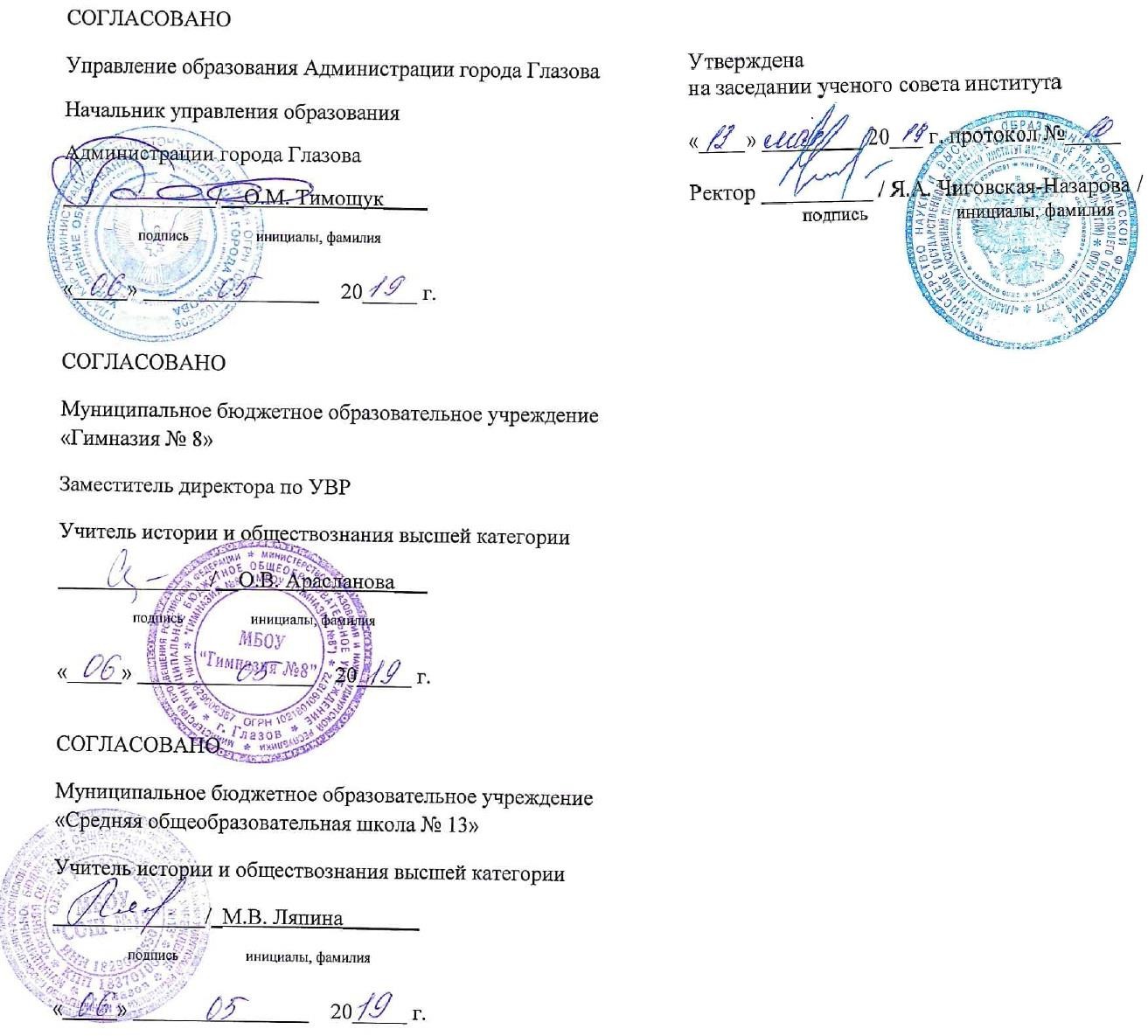 ПРОГРАММА ГОСУДАРСТВЕННОЙ ИТОГОВОЙ АТТЕСТАЦИИГлазов 2019СОДЕРЖАНИЕОбщая характеристика государственной итоговой аттестацииДокументы, на основании которых разработана программа ГИАТребования к ГИАЦель, задачи ГИАПеречень компетенций, которыми должны овладеть обучающиеся в результате освоения основной профессиональной образовательной программы.Формы государственной итоговой аттестацииОбъем и место государственной итоговой аттестации в структуре ОПОП вузаПрограмма итогового междисциплинарного экзаменаОбщие требования к итоговому междисциплинарному экзаменуПеречень компетенций, которыми должны овладеть обучающиесяСодержание итогового междисциплинарного экзаменаПроцедура проведения итогового междисциплинарного экзаменаФонд оценочных средств итогового междисциплинарного экзаменаТребования к оцениванию результатов итогового междисциплинарного экзаменаУчебно-методическое	и	информационное	обеспечение	итогового междисциплинарного экзаменаТребования	к	материально-техническому	обеспечению	итогового междисциплинарного экзаменаПрограмма выполнения и защиты ВКРОбщие требования к ВКРПеречень компетенций, которыми должны овладеть обучающиесяТиповые контрольные задания или иные материалы, необходимые для оценки результатов освоения образовательной программы.Процедура защиты ВКРФонд оценочных средств для ВКРТребования к оцениванию защиты ВКРТребования к материально – техническому обеспечению для проведения процедуры защиты ВКРОбщая характеристика государственной итоговой аттестацииДокументы,	на	основании	которых	разработана	программа государственной итоговой аттестацииЗакон РФ от 29.12.2012 N 273-ФЗ «Об образовании в Российской Федерации»;Федеральный государственный образовательный стандарт высшего образования по направлению подготовки 44.03.05 Педагогическое образование (с двумя профилями подготовки) от 22.02.2018 № 125Порядок организации и осуществления образовательной деятельности по образовательным программам высшего образования - программам бакалавриата, программам специалитета, программам магистратуры, утвержденный приказом Министерства образования и науки Российской Федерации от 05 апреля 2017 года № 301;Порядок проведения государственной итоговой аттестации по образовательным высшего образования – программам бакалавриата, программам специалитета и программа магистратуры», утвержденный приказом Министерства образования и науки Российской Федерации от 29 июня 2015 года № 636.Положение о порядке проведения государственной итоговой аттестации по образовательным программам высшего образования - программам бакалавриата, программам специалитета и программам магистратуры в ФГБОУ ВО «ГГПИ».Положение о выпускных квалификационных работах обучающихся по программам высшего образования в ФГБОУ ВО «ГГПИ».Основная профессиональная образовательная программа высшего образования44.03.05 Педагогическое образование (с двумя профилями подготовки), профили История и Обществознание.Требования к ГИАВ соответствии с требованиями ФГОС ВО освоение основных профессиональных образовательных программ завершается обязательной государственной итоговой аттестацией выпускников. Государственная итоговая аттестация (далее – ГИА) проводится государственными экзаменационными комиссиями в целях определения соответствия результатов освоения обучающимися ОПОП соответствующим требованиям ФГОС ВО. К ГИА допускается обучающийся, не имеющий академической задолженности и в полном объеме выполнивший учебный план или индивидуальный учебный план.Цели и задачи государственной итоговой аттестацииЦелью государственной итоговой аттестации является установление уровня подготовки выпускника по ОПОП ВО 44.03.05 Педагогическое образование (с двумя профилями подготовки) направленности (профилей) История и Обществознание требованиям ФГОС ВО по направлению подготовки 44.03.05 Педагогическое образование (с двумя профилями подготовки).1.2.2 Тип (типы) задач профессиональной деятельностипедагогический.1.2.3. Планируемые результаты освоения ОПОП ВОРезультаты освоения ОПОП ВО бакалавриата определяются приобретаемыми выпускником компетенциями, т.е. его способностью применять знания, умения, опыт и личностные качества в соответствии с задачами профессиональной деятельности и требованиями профессиональных стандартов (при наличии).Выпускник должен продемонстрировать следующие универсальные компетенции и индикаторы достижения этих компетенций:Выпускник должен продемонстрировать следующие общепрофессиональные компетенции и индикаторы их достиженияВыпускник должен продемонстрировать профессиональные компетенции в соответствии с видом профессиональной деятельности, на который ориентирована программа.1.2.3. Формы ГИАГосударственная итоговая аттестация обучающихся проводится в форме государственных аттестационных испытаний:итогового междисциплинарного экзамена (подготовка к сдаче и сдачу государственного экзамена);защиты выпускной квалификационной работы (выполнение и защита выпускной квалификационной работы).Государственные аттестационные испытания не могут быть заменены оценкой качества освоения ОПОП на основании итогов текущего контроля успеваемости и промежуточной аттестации обучающегося.Объем и место государственной итоговой аттестации в структуре ОПОП вузаВ соответствии с ФГОС ВО по направлению подготовки 44.03.05 Педагогическое образование (с двумя профилями подготовки), профили История и Обществознание, раздел основной образовательной программы бакалавриата «Государственная итоговая аттестация» является обязательным.Программа итогового междисциплинарного государственного экзаменаОбщие требования к итоговому междисциплинарному экзаменуИтоговый междисциплинарный экзамен проводится по нескольким дисциплинам образовательной программы, результаты освоения которых имеют определяющее значение для профессиональной деятельности выпускников.Итоговый междисциплинарный экзамен проводится с целью проверки уровня готовности выпускника к использованию теоретических знаний, практических навыков и умений для решения задач в соответствии с выбранным видом профессиональной деятельности, на который ориентирована образовательная программа.Перечень компетенций, которыми должны овладеть обучающиесяОсновные	задачи	итогового	междисциплинарного	экзамена	направлены	на формирование и проверку освоения следующих компетенций:Содержание итогового междисциплинарного экзаменаПеречень вопросов, входящих в итоговый междисциплинарный экзамен:Теоретические вопросы профиля «История»Образование Древнерусского государства.Раздробленность русских земель.Образование единого Российского государства XIV-XV вв.Русское государство в XVII в. Особенности экономического и политического развития.Россия XVIII века. Внутренняя и внешняя политика.Внутренняя и внешняя политика России в первой половине ХIХ в.Отмена крепостного права в России. Преобразования 60-70-х гг. ХIХ в.Революции в России начала XX века.Великая Отечественная война (1941-1945 гг.)Социально-экономическое и политическое развитие СССР в 1945-1964 гг. Внешняя политика.Социально-экономическое и политическое развитие СССР в середине 1960-х-1991 гг. Внешняя политика.Теоретические вопросы профиля «Обществознание»Основные проблемы теории познания.Трудовой договор: содержание, стороны, сроки.Личные и имущественные отношения супругов. Законный режим имущества супругов.Социализация как социокультурный процесс: стадии, агенты, содержание.Социальная стратификация в современных обществах: понятие, условия и критерии социального неравенства.Девиантное поведение: определение, причины и социальные функции.Спрос и предложение на рынке.Деньги и их функции. Инфляция.Государственный бюджет. Налоги.Политическая власть: специфика и сущность.Гражданское общество и государство.Тематика источниковИсторияРоссия в XVIв. Внутренняя и внешняя политика.Внешняя политика России в первой половине XIX века.Социально-экономическое развитие России на рубеже XIX-XX в.Социально-экономическое и политическое развитие советского общества в 1920-1930-е гг.Политическое развитие современной России (2000-2015 гг.)ОбществознаниеФилософские проблемы человека.Основные теории происхождения государства. Признаки и функции государстваСоциальное взаимодействие в повседневном мире: смысловое строение и логика защиты повседневной реальности.Экономические ресурсы и потребности.Структура билета для итогового междисциплинарного экзамена:Теоретический вопрос по одному из профилей подготовки.Практическое	интегрированное	задание,	учитывающее	профили	подготовки	и методическую работу с источником.Экзаменационный билет формируется следующим образом:В билете 2 вопроса: теоретический и практический.Вопросы относятся к разным профилям подготовки.Первый вопрос определен содержанием профессиональных дисциплин одного из профилей: История или Обществознание.Второй вопрос является практическим заданием интегрированного характера, решение которого требует знания из разных дисциплин профилей История или Обществознание, а также методики преподавания этих предметов. Студенту предлагаются источники разных видов, требующие хронологического, сравнительного и сопоставительного анализа, а также их обобщения. Задания практического вопроса коррелируются с дидактическими единицами школьных курсов по истории и обществознанию в соответствии с ФГОС. Студент при выполнении задания должен продемонстрировать навыки применения системно-деятельностного подхода при организации работы с предлагаемым источником на учебном занятии различного типа (школьный урок, индивидуальная работа, консультация при подготовке к ЕГЭ, ОГЭ, занятие элективного курса и т.д.).Пример текста источника и предлагаемых к нему вопросов: Из проекта, разработанного министром внутренних дел графом М.Т. Лорис-Меликовым«Призвание общества к участию в разработке необходимых для настоящего времени мероприятий есть именно то средство, какое и полезно, и необходимо для дальнейшей борьбы с крамолою…Следует остановиться на учреждении в С.-Петербурге временных подготовительных комиссий… Составленные подготовительными комиссиями законопроекты подлежали бы, по указанию верховной власти, предварительному внесению в общую комиссию, имеющую образоваться под председательством особо назначенного высочайшей волею (царѐм) лица из представителей и членов подготовительных комиссий, с призывом выборных от губерний… а также от некоторых значительных городов.Рассмотренные и одобренные или исправленные общею комиссией законопроекты подлежали бы внесению в Государственный совет, с заключением по оным министра.Работа не только подготовительных, но и общей комиссии должна бы иметь значение исключительно совещательное…Самый состав общей комиссии будет предуказываем высочайшею волей (царѐм)».Вопросы к источнику:К какому времени относится появление этого документа? Какими событиями общественно-политической жизни России было обусловлено его создание? Какое название получил этот проект?Каким образом автор проекта предлагает преодолеть «крамолу»? Укажите, какие государственные органы предлагал создать М.Т. Лорис-Меликов, и каковы были их предполагаемые функции.Составьте план работы с данным источником для учащихся 10-11 класса, которые готовятся к участию в олимпиаде (муниципальный, региональный уровень).Процедура проведения итогового междисциплинарного экзаменаИтоговый междисциплинарный экзамен проводится в сроки, установленные приказом ректора в соответствии с графиком учебного процесса.Для сдачи итогового междисциплинарный экзамена приглашается группа выпускников в количестве не более 12 человек, каждый из которых получает задание в соответствии с выбранным им билетом (Теоретический вопрос; Практическое задание). На подготовку к ответу выпускнику дается 1 час.По прошествии указанного времени члены комиссии приглашают студента для устного ответа. Продолжительность ответа – не более 30 минут.После прослушивания всех ответов комиссия приступает к обсуждению результатов междисциплинарного государственного экзамена.Результаты междисциплинарного государственного экзамена определяются по пятибалльной шкале и объявляются после оформления в установленном порядке протоколов заседаний государственной аттестационной комиссии.Результаты оглашаются выпускникам в день проведения экзамена после начала обсуждения и фиксируются секретарем.Обучающийся имеет право подать в апелляционную комиссию письменное апелляционное заявление о нарушении, по его мнению, установленной процедуры проведения государственного аттестационного испытания и (или) несогласия с результатами государственного экзамена (далее – апелляция).Апелляция подается лично обучающимся в апелляционную комиссию непозднее следующего рабочего дня после объявления результатов государственного аттестационного испытания.Фонд оценочных средств итогового междисциплинарного экзаменаОценка ответа обучающегося на государственном экзамене определяется в ходе заседания государственной экзаменационной комиссии по приему государственного экзамена.Оценка за государственный экзамен, выставляемая комиссией, основывается на следующих критериях:Требования к оцениванию результатов итогового междисциплинарного экзаменаРезультаты   решения    ГЭК    определяются    оценками    «отлично»,    «хорошо»,«удовлетворительно», «неудовлетворительно».Оценка «отлично» ставится обучающемуся, показавшему повышенный уровень готовности к профессиональной деятельности. Обучающийся свободно ориентируется в теоретическом материале, анализирует различные концепции, модели, сравнивает их, приводит убедительные аргументы в возможностях их использования в профессиональной деятельности, осознанно и точно отвечает на дополнительные вопросы. Хорошо знаком с монографической литературой. Грамотно и полно применяет теоретические положения при решении практических вопросов. Демонстрирует способности обоснования гражданской позиции с помощью исторических знаний, владеет научной критикой источников.Оценка «хорошо» ставится обучающемуся, показавшему продвинутый уровень готовности к профессиональной деятельности, твердо знающему программный материал, грамотно и по существу излагающего его, который не допускает существенных неточностей в ответе на вопрос, правильно применяет теоретические положения при решении практических вопросов. Демонстрирует способности обоснования гражданской позиции с помощью исторических знаний. При этом обучающийся допускает единичные фактологические и аналитические ошибки в решении проблем, испытывает незначительные затруднения при анализе теоретической информации и ее практического использования. Отвечает на большинство заданных вопросов без ошибок.Оценка «удовлетворительно» ставится обучающемуся, показавшему пороговый уровень готовности к профессиональной деятельности, который имеет знания только основного материала, но не усвоил его детали, допускает неточности, недостаточно правильные формулировки, нарушения последовательности в изложении программного материала и испытывает трудности в выполнении практических заданий. Обучающийся излагает материал репродуктивно, обнаруживает поверхностное знакомство с литературой и слабую ориентировку в ней, испытывает необходимость в наводящих вопросах для построения связного ответа.Оценка «неудовлетворительно» ставится обучающемуся, не достигшему пороговый уровень готовности к профессиональной деятельности. Ответ является фрагментарным, большинство существенных аспектов темы не раскрыто. Знания обучающегося бессистемны, он допускает много грубых ошибок в трактовке понятий, не умеет применять теоретические знания на практике, не понимает задаваемых вопросов и не может дать правильных ответов на них.Учебно-методическое	и	информационное	обеспечение	итогового междисциплинарного экзаменаЛитература по историиОсновная литература Основная литератураИстория России 19 век: Учеб. для студ. высш. учеб. заведений: В 2 ч./Под ред. В.Г. Тюкавкина - М.: ВЛАДОС, 2001. - 352 с. История России. ХIХ в. [Текст]: в 2 ч.:учеб. для студ. вузов/под ред.   В. Г. Тюкавкина. - М.: Владос.- (Учебник для вузов). Ч. 1. - 2001. - 256 с.История России. ХIХ в. [Текст]: в 2 ч.:учеб. для студ. вузов/под ред. В. Г. Тюкавкина.М.: Владос.- (Учебник для вузов). Ч. 2. - 2001. - 352 с.История России в 2   ч.   Часть   1.   До   начала   ХХ   века :   учебник   для   вузов / Л. И. Семенникова [и др.] ; под редакцией Л. И. Семенниковой. — 7-е изд., испр. и доп. — Москва : Издательство Юрайт, 2019. — 346 с. — (Высшее образование). — ISBN 978-5- 534-08970-7. — С. 15 — 43 — Текст : электронный // ЭБС Юрайт [сайт]. — URL:https://biblio-online.ru/book/istoriya-rossii-v-2-ch-chast-1-do-nachala-hh-veka-434004 (дата обращения: 10.03.2019).История России в 2 ч. Часть 2. ХХ — начало XXI века : учебник для академического бакалавриата / Л. И. Семенникова [и др.] ; под редакцией Л. И. Семенниковой. — 7-е изд., испр. и доп. — Москва : Издательство Юрайт, 2019. — 328 с. — (Бакалавр. Академический курс). — ISBN 978-5-534-08972-1. — Текст : электронный // ЭБС Юрайт [сайт]. — URL: http://biblio-online.ru/bcode/434660  (дата обращения: 10.03.2019).Новейшая история России в 2 ч. Часть 2. 1941—2015 : учебник для академического бакалавриата / М. В. Ходяков [и др.] ; под редакцией М. В. Ходякова. — 8-е изд., перераб. и доп. — Москва : Издательство Юрайт, 2019. — 300 с. — (Бакалавр. Академический курс). — ISBN 978-5-534-04671-7. — Текст : электронный // ЭБС Юрайт [сайт]. — URL: http://biblio-online.ru/bcode/436504 (дата обращения: 10.03.2019).Павленко, Н. И. История СССР с древнейших времен до 1861 г. [Текст]учеб. для студентов пед. ин-тов/Н. И. Павленко, В. Б. Кобрин, В. А. Фѐдоров; М.: Просвещение, 1989 - 560 с.Дополнительная литератураБарсенков, А. С. История России. 1938-2002 гг. [Текст]учеб. пособие/А. С. Барсенков, А. И. Вдовин; М.: Аспект Пресс, 2003 - 540 с.Леконцев, О. Н. Курс лекций по новейшей истории России (1992-1999 гг.) [Текст] учеб. пособие/Глазов. гос. пед. ин-т ; сост. О. Н. Леконцев; Глазов: ГГПИ, 2000 - 104 с.Методика обучения истории: трудные вопросы истории России : учебное пособие для бакалавриата и магистратуры / С. В. Любичанковский [и др.] ; ответственный редактор С. В. Любичанковский. — Москва : Издательство Юрайт, 2019. — 364 с. —(Образовательный процесс). — ISBN 978-5-534-11121-7. — Текст : электронный // ЭБС Юрайт [сайт]. — URL: http://biblio-online.ru/bcode/444507 (дата обращения: 10.03.2019).Российский политический процесс XX-XXI вв.: власть, партии, оппозиция : учебник / С. М. Смагина, М. А. Пономарева, А. В. Аверьянов [и др.] ; под редакцией С. М. Смагиной, М. А. Пономаревой. — 2-е изд. — Ростов-на-Дону, Таганрог : Издательство Южного федерального университета, 2018. — 796 c. — ISBN 978-5-9275-2589-8. — Текст: электронный // Электронно-библиотечная система IPR BOOKS : [сайт]. — URL: http://www.iprbookshop.ru/87492.html (дата обращения: 10.03.2019). — Режим доступа: для авторизир. пользователей.Трудные вопросы истории России. XX-начало XXI века. Выпуск 1 : учебное пособие / А. Б. Ананченко, В. П. Попов, В. Ж. Цветков, Д. О. Чураков. — Москва : Московский педагогический государственный университет, 2016. — 272 c. — ISBN 978-5-4263-0336-2.— Текст : электронный // Электронно-библиотечная система IPR BOOKS : [сайт]. — URL: http://www.iprbookshop.ru/70157.html(дата обращения: 10.03.2019). — Режим доступа: для авторизир. пользователей.Трудные вопросы истории России. Выпуск 2 : учебное пособие / А. Б. Ананченко, Г. А. Артамонов, Н. Н. Глухарев [и др.] ; под редакцией А. Б. Ананченко. — Москва : Московский педагогический государственный университет, 2017. — 172 c. — ISBN 978-5- 4263-0538-0. — Текст : электронный // Электронно-библиотечная система IPR BOOKS : [сайт]. — URL: http://www.iprbookshop.ru/75828.html (дата обращения: 10.03.2019). — Режим доступа: для авторизир. пользователей.Литература по обществознанию Обязательная литератураМалько, А. В. Правоведение: Учебник / Малько А.В., Субочев В.В. - Москва : Юр. Норма, НИЦ ИНФРА-М, 2018. - 304 с. - ISBN 978-5-16-105010-1. - Текст : электронный. - URL: https://znanium.com/catalog/product/966700 (дата обращения: 09.02.2019).Руднева, А.О. Экономическая теория : учеб. пособие / А.О. Руднева. — Москва : ИНФРА-М, 2014. — 255 с. — (Высшее образование: Бакалавриат). - ISBN 978-5-16- 006491-8. - Текст : электронный. - URL: https://new.znanium.com/catalog/product/393824 (дата обращения: 21.04.2019).Социология : учебник для академического бакалавриата / А. Е. Хренов [и др.] ; под общей редакцией А. С. Тургаева. — 2-е изд., испр. и доп. — Москва : Издательство Юрайт, 2019. — 397 с. — (Бакалавр. Академический курс). — ISBN 978-5-534-07506-9. — Текст : электронный // ЭБС Юрайт [сайт].   —   URL: http://biblio- online.ru/bcode/438548 (дата обращения: 20.04.2019).Философия: Учебник / О.Г. Данильян, В.М. Тараненко. - 2-e изд., перераб. и доп. - М.: НИЦ ИНФРА-М, 2013. - 432 с.: 60x90 1/16. - (Высшее образование: Бакалавриат). (переплет)	ISBN	978-5-16-005473-5	-	Режим	доступа: http://znanium.com/catalog/product/341075 (дата обращения: 18.04.2019).Дополнительная литератураАшмаров И.А. Микроэкономика [Электронный ресурс]: учебное пособие/ Ашмаров И.А.— Электрон.текстовые данные.— Саратов: Вузовское образование, 2019.— 138 c.— Режим доступа: http://www.iprbookshop.ru/84088.html.— (Ресурс ЭБС «IPRbooks» – (дата обращения: 20.04.2019).Кравченко, А. И.. Социология [Текст] : учеб. пособие для студ. пед. вузов / А. И. Кравченко. - . - М.: Академия, 2002. - 416 с.Смоленский, М. Б. Правоведение : учебник/ М.Б. Смоленский. — 3-е изд. — Москва : РИОР : ИНФРА-М, 2019. - 422 с. - (Высшее образование: Бакалавриат). - DOI: https://doi.org/10.12737/17574. - ISBN 978-5-16-104433-9. - Текст : электронный. - URL: https://znanium.com/catalog/product/1003513 (дата обращения: 09.02.2019).Философия: Учебник / Э.В. Островский. - М.: Вузовский учебник, 2012. - 313 с.: 60x90 1/16. (переплет) ISBN 978-5-9558-0044-8 - Режим доступа: http://znanium.com/catalog/product/334066 (дата обращения: 18.04. 2019).Перечень	необходимых	профессиональных	баз	данных	и	информационных справочных системФГБУ	«Президентская	библиотека	имени	Б.Н.	Ельцина».	Режим	доступа https://www.prlib.ru/Научная электронная библиотека eLIBRARU.RU Полнотекстовая, реферативная база данных. Режим доступа https://elibrary.ru/defaultx.aspМежвузовская электронная библиотека. Режим доступа https://icdlib.nspu.ru/Перечень	ресурсов	информационно-коммуникационной	сети	«Интернет», необходимых для освоения дисциплиныhttp://www.isras.ru/ - Институт социологии РАНhttp://lib.socio.msu.ru -	Электронная	библиотека	социологического	факультета	МГУ. https://historyrussia.org - Российское историческое обществоhttp://hrono.info/ - Хронос – всемирная история в интернете https://histrf.ru – История.РФhttp://www.hist.msu.ru/ER/index.html - Библиотека электронных ресурсов Исторического факультета МГУТребования	к	материально–техническому	обеспечению	итогового междисциплинарного экзаменаАуд. 408, учебного корпуса № 3. Учебная аудитория предназначена для проведения занятий лекционного, семинарского типа, для групповых и индивидуальных консультаций, для текущего контроля и промежуточной аттестации.Инвентарная ведомость на технические средства обучения, компьютеры и др. оборудование учебного кабинета, программное обеспечениеПрограммноеобеспечение: Microsoft Windows 7, Microsoft Office 2007, Kaspersky Endpoint Security, SmartNotebook, Mozilla Firefox.Перечень мебели и учебного оборудования кабинетаПрограмма выполнения и защиты ВКРОбщие требования к ВКРВыпускная квалификационная работа представляет собой выполненную обучающимся (несколькими обучающимися совместно) работу, демонстрирующую уровень подготовленности выпускника к самостоятельной профессиональной деятельности.Содержание ВКР должно быть связано с решением научных и методических задач по соответствующему направлению подготовки высшего образования.3.2. Перечень компетенций, которыми должны овладеть обучающиесяОсновные задачи защиты выпускной квалификационной работы направлены на формирование и проверку освоения следующих компетенций:3.3 Типовые контрольные задания или иные материалы, необходимые для оценки результатов освоения образовательной программыПримерная тематика ВКР:Образовательный потенциал темы «Женщина в полиции» в учебной и внеучебной деятельности педагога.Образовательный потенциал «Труд и быт колхозного крестьянства д. Абашево Юкаменского района УАССР в 1950-1960-е годы» в учебной и внеучебной деятельности педагога.География промышленных предприятий Удмуртии в СССР в период индустриализации. Разработка интерактивной карты для организации внеурочной работы в школе.История и культура жизни сельской семьи и возможности использования материалов исследования в образовательной и воспитательной работе учителя (на примере семьи Зямбаевых-Шагимардановых в 1920-е–2000-е гг.).«История, культура и быт жителей посѐлка Сайгатка» как образовательный и воспитательный ресурс в работе учителя.Исследование истории семьи в образовательной и воспитательной работе учителя (на примере семьи Мустафаевых).Методика использования экспонатов школьного музея на уроках по истории России и региональной истории.Сотрудники Учебного управления ГГПИ 1939 – 2018 гг. Материалы для внеклассной работы по истории и обществознанию.Обобщение опыта педагогической деятельности учителей истории и обществознания в условиях реализации ФГОС.Использование идей гуманиста Лоренцо Валлы на уроках истории и обществознания.Особенности преподавания истории и обществознания детям с ОВЗ.Изучение Древней Индии в урочной и внеурочной деятельности в школе.Образовательные ресурсы Народного Музея истории детского движения УР во внеурочной деятельности школьников.Роль студенческих стройотрядов ГГПИ в жизни студентов. Материалы для внеклассной работы по истории и обществознанию.Учебно-исследовательский проект школьника «Руководители партийно- государственных органов 60 – 70-х гг. ХХ века» (на материалах Удмуртской республики).«История церквей города Глазова» в школьном курсе основы православной культуры. Методические разработки.История клуба «Сомрат» МБОУ «Гимназия № 8» (материал для школьного музея).Личность в истории. КадрияХузимовнаКасимова (материал для УМЦ истории института и педагогического образования).История кафедры истории и социально-гуманитарных дисциплин (материал для УМЦ истории института и педагогического образования).Организация исследовательской работы по истории и культуре старообрядцев на базе школьного музея.Применение игровых технологий на уроках истории и обществознания в средней школе.Денежное обращение в трудах экономистов XIX в. Разработка методических рекомендаций по организации проектной деятельности на уроках обществознания.Процедура защиты ВКРЗащита ВКР проводится на открытом заседании ГЭК. Защита носит характер научной дискуссии и проходит в обстановке высокой требовательности, принципиальности и соблюдения принципов научной этики.В процессе публичной защиты студент должен показать умение четко и уверенно излагать содержание выполненного исследования, аргументировано отвечать на вопросы и вести научную дискуссию.Заседание ГЭК начинается с того, что председательствующий объявляет о защите ВКР, указывая ее название, имя и отчество ее автора, а также наличие необходимых документов.Затем слово предоставляется самому студенту (в пределах 10-15 минут). Свое выступление он строит на основе изложения заранее подготовленных тезисов в виде презентации.После выступления студента ему задаются вопросы в устной форме. Вопросы могут задавать все присутствующие на защите. Первоочередным правом задавать вопросы пользуются члены ГЭК.Далее председательствующий предоставляет слово научному руководителю студента. В своем выступлении научный руководитель характеризует отношение студента к работе над ВКР, его способность к научной работе, деловые и личностные качества.После выступления научного руководителя председательствующий зачитывает рецензию на выполненную ВКР и предоставляет студенту слово для ответа на замечания.Затем начинается научная дискуссия, в которой имеют право участвовать все присутствующие на защите.Решение об оценивании уровня освоения каждой компетенции в баллах принимается на закрытом заседании ГЭК с помощью вычисления среднего арифметического балла, на основе баллов, выставленных членами комиссии. Члены комиссии заполняют ведомость оценки компетенций для каждого выпускника и далее используют шкалу перевода полученных баллов в оценку.Окончательные   результаты    определяются    оценками    «отлично»,    «хорошо»,«удовлетворительно», «неудовлетворительно». Результаты защиты объявляются в тот же день после оформления протокола заседания ГЭК.Протоколы заседания ГЭК по защите ВКР ведутся по установленной форме. В протоколы вносится перечень документов, представленных на защиту, и решение комиссии по оценке представленной работы, записываются заданные вопросы, особые мнения и т.п.Выпускные квалификационные работы студентов, а также их электронные копии и сопроводительные документы после защиты сдаются секретарем ГЭК на выпускающую кафедру, где хранятся в установленном порядке.Лицам, не проходившим итоговых испытаний по уважительной причине (по медицинским показаниям или в других исключительных случаях, подтвержденных документально), предоставляется возможность пройти итоговые испытания без отчисления из вуза, но не позднее шести месяцев начиная с даты, указанной на документе, предъявленном выпускником.Лица, не прошедшие государственную итоговую аттестацию по неуважительной причине или получившие на государственной итоговой аттестации неудовлетворительные оценки, вправе пройти государственную итоговую аттестацию повторно не ранее чем через шесть месяцев и не позднее чем через пять лет после прохождения итоговой государственной аттестации впервые. В этом случае выпускник отчисляется из вуза и ему выдается академическая справка. Повторные государственные аттестационные испытания не могут назначаться более двух раз.Повторная государственная итоговая аттестация основывается на ныне действующих учебных планах.Фонд оценочных средств для ВКРПри подготовке и защите ВКР выпускники должны, опираясь на полученные знания, умения и владения, показать способность самостоятельно решать задачи профессиональной деятельности, излагать информацию, аргументировать и защищать свою точку зрения.Критерии оценки выпускной квалификационной работы:3.6. Требования к оцениванию защиты ВКРОценка ВКР осуществляется в два этапа. Этап 1. Предварительное оценивание ВКР.Предварительное оценивание ВКР осуществляется на основе:отзыва научного руководителя о работе обучающегося в период подготовки выпускной квалификационной работы;справки о результатах проверки на объем неправомерных заимствований.Требования к оригинальности текста при проверке на объем заимствования:бакалаврская работа – не менее 60 %.Этап 2. Оценка ВКР государственной экзаменационной комиссией (ГЭК).Общую оценку за выпускную квалификационную работу выводят члены ГЭК на коллегиальной основе с учетом соответствия содержания заявленной теме, глубины ее раскрытия, соответствия оформления принятым стандартам, проявленной во время защиты способности выпускника демонстрировать собственное видение проблемы и умение мотивированно его отстоять, владения теоретическим материалом, способности грамотно его излагать и аргументированно отвечать на поставленные вопросы, основываясь на выше обозначенных критериях.«Неудовлетворительно» (оценка «неудовлетворительно») – обучающийся не раскрыл содержание заявленной темы ВКР; допустил существенные ошибки в процессе изложения аналитической и эмпирической составляющих ВКР; не умеет выделить главное, интерпретировать полученные результаты и сделать вывод; ни один вопрос, заданный комиссией, не рассмотрен до конца, наводящие вопросы не помогают.Первый уровень - пороговый (оценка «удовлетворительно») - выпускник имеет общие знания основного материала ВКР без усвоения некоторых существенных положений; формулирует основные понятия с некоторой неточностью; затрудняется в приведении примеров, подтверждающих теоретические положения; анализ эмпирического материала сводится к его описанию; при помощи наводящих вопросов ответы на вопросы комиссии доводятся до конца.Второй уровень - продвинутый (оценка «хорошо») – выпускникобладает достаточно полным знанием материала по теме исследования; его ответ представляет грамотное изложение материала по существу избранной темы; отсутствуют существенные неточности в ответах на вопросы; правильно применены теоретические положения при анализе и интерпретации эмпирического материала; сделан логичный вывод; работа имеет практическое значение.Третий уровень – высокий (оценка «отлично») – выпускник выполнил ВКР в соответствии со всеми требованиями; правильно сформулированы цели, задачи исследования; в тексте и докладе показаны глубокие и прочные знания по теме исследования; правильно применены теоретические положения при анализе и интерпретации эмпирического материала; при ответе на вопросы комиссии продемонстрировал исчерпывающее, последовательное и логически стройное изложение; ВКР обладает научной новизной (для магистерской диссертации) и/или имеет практическое значение.Требования	к	материально–техническому	обеспечению	для	проведения процедуры защиты ВКРАуд. 401, учебный корпус № 3. Учебная аудитория предназначена для проведения занятий лекционного, семинарского типа, для текущего контроля и промежуточной аттестации.Инвентарная	ведомость на технические средства обучения, компьютеры и др. оборудование учебного кабинета, программное обеспечениеПрограммноеобеспечение: Microsoft Windows 7, Microsoft Office 2007, Kaspersky Endpoint Security, Mozilla Firefox.Перечень мебели и учебного оборудования кабинетаПриложение 1ЗАДАНИЕ НА ПОДГОТОВКУВЫПУСКНОЙ КВАЛИФИКАЦИОННОЙ РАБОТЫСтудента	группы	формы обучения направления подготовки 		 профиль 			 (ФИО)Тема квалификационной работы:Приказ №	от «	_»	20	г.Срок сдачи, завершенной выпускной квалификационной работы«_	»	20	г.Перечень подлежащих разработке в квалификационной работе вопросов:а)  	б)  	в)  	Дни недели и время проведения консультаций  	Дата выдачи задания «_	»	20	г.Научный руководитель	И.О. Фамилия(подпись руководителя)Задание принял к исполнению	И.О. Фамилия(подпись студента)Приложение 2 Образцы оформления титульных листов выпускной квалификационной работыМИНИСТЕРСТВО ПРОСВЕЩЕНИЯ РФФГБОУ ВО «Глазовский государственный инженерно-педагогический университет имени В.Г. Короленко»Факультет		 Направление		 Профиль		 Выпускающая кафедра  	 Выпускная квалификационная работаФИО студента ГруппаНаучный руководитель: 	 	.(ученая степень, ученое звание)Допущена к защите:Дата и номер протокола заседания кафедры,подпись заведующего кафедройДата защиты ВКР: 	Оценка:  	оценка и подпись научного руководителяГлазов 20 	Лист регистрации изменений и дополнений к РПД (фиксируются изменения и дополнения перед началом учебного года, при необходимости внесения изменений на следующий год – оформляется новый лист изменений)Уровень основной профессиональнойобразовательной программыбакалавриатНаправление подготовки44.03.05 Педагогическое образование (сдвумя профилями подготовки)Направленность (профиль)История и ОбществознаниеФорма обученияОчнаяСеместр(ы)10Категория УККод и наименование универсальной компетенцииКод и наименование индикаторадостижения универсальной компетенцииСистемное	и критическоемышлениеУК-1.	Способен осуществлять поиск, критический анализ и синтез информации, применять системный подход для решения поставленных задачИУК-1.1. Знает: методы критического анализа и оценки современных научных достижений; основные принципы критического анализа и синтеза информации; основы системного подхода при решении поставленных задачИУК-1.2. Умеет: получать новые знания на основе анализа и синтеза информации; собирать и обобщать данные по научным проблемам, относящимся к профессиональной области; осуществлять поиск информации и применять системный подход для решения поставленных задач; определять и оценивать практические последствия возможных решений задачиИУК-1.3.	Владеет:	навыками исследования			проблем профессиональной деятельности с применением анализа, синтеза и других методов интеллектуальной деятельности; выявления научных проблем и использования адекватных методов для их решения;формулирования оценочных суждений при решении профессиональных задачРазработка	и реализация проектовУК-2.	Способен определять круг задач в рамках поставленной цели и выбирать оптимальные способы их решения, исходя из действующихправовых	норм, имеющихся ресурсов и ограниченийИУК-2.1. Знает: правовые основания для представления и описания результатов проектной деятельности; правовые нормы для оценки результатов решения задачИУК-2.2. Умеет: проверять и анализировать	нормативную документацию; формулировать в рамках поставленной цели совокупность задач, обеспечивающих ее достижение; выбирать оптимальный способ решения задач, учитывая действующие правовые нормы и имеющиеся условия, ресурсы и ограничения, планировать результаты деятельностиИУК-2.3.Владеет: навыками постановки целей, выбора оптимальных способов решения поставленных целей и задач; навыками оценки имеющихся ресурсов и ограничений при разработке иреализации проекта; публичного представления	результатовисследования;	проведенияпрофессионального			обсуждения результатов	исследовательской деятельности,				навыками конструктивного		преодолениявозникающих	разногласий	и конфликтовКомандная работаУК-3.	СпособенИУК-3.1.	Знает:	способы	подбораи лидерствоосуществлятьэффективной	команды;	основныесоциальноеусловия	эффективной	команднойвзаимодействие	иработы;	стратегии	и	принципыреализовывать	своюкомандной работы; основы психологиироль в команделичности, среды, группы, коллективаИУК-3.2.	Умеет:	вырабатыватькомандную	стратегию;	применятьпринципы	и	методы	организациикомандной деятельностиИУК-3.3.	Владеет:	навыкамисоциального	взаимодействия	иреализации	своей	роли	в	команде;создания	команды	для	выполненияпрактических	задач;	участия	вразработке стратегии командной работыКоммуникацияУК-4.	Способен осуществлять деловую коммуникацию		в устной и письменной формах		нагосударственномязыке Российской Федерации	и иностранном(ых)языке(ах)ИУК-4.1. Знает: основные современные приемы и средства устной и письменной коммуникации на государственном языке Российской Федерации и региона и	иностранном(ых) языке(ах), используемые в профессиональном взаимодействииИУК-4.2. Умеет: воспринимать, анализировать и критически оцениватьустную	и	письменную	деловуюинформацию на государственном языкеРоссийской	Федерации	и	региона	ииностранном(ых) языке(ах); создавать нагосударственном	языке	РоссийскойФедерации и региона и иностранном(ых)языке(ах) письменные и устные текстыразных стилей речиИУК-4.3.Владеет:	системой	нормгосударственного	языка	РоссийскойФедерации	и	региона	ииностранного(ых) языка(ов); навыкамииспользования   языковых	средств длядостижения профессиональных целей, втом числе ведения деловой перепискиМежкультурное взаимодействиеУК-5.	Способен восприниматьмежкультурное разнообразие общества в социально- историческом, этическом	и философском контекстахИУК-5.1. Знает: основные категории философии, основы межкультурной коммуникации,			закономерности исторического развития России в мировом	историко-культурном, религиозно-философском и этико- эстетическом контексте; воспринимает Российскую Федерацию как государство с	исторически			сложившимся разнообразным		этническим	и религиозным составом населения и региональной спецификойИУК-5.2.	Умеет: анализировать социокультурные различия социальных групп, опираясь на знание этапов исторического развития России в контексте		мировой	истории, социокультурных традиций мира, основных философских, религиозных и этических ученийИУК-5.3.	Владеет:	навыками конструктивного взаимодействия с людьми с учетом их социокультурных особенностей в целях успешного выполнения профессиональных задач и социальной интеграции; сознательного выбора ценностных ориентиров и гражданской			позиции; аргументированного обсуждения и решения проблем мировоззренческого, общественного и личностного характера; демонстрирует уважительное отношение к историческому наследию и социокультурным традициям своегоОтечестваСамоорганизация и саморазвитие (в том	числе	и здоровье-сбережение)УК-6.		Способен управлять			своим временем, выстраивать				и реализовывать траекторию саморазвития		на основе	принципов образования в течение всей жизниИУК-6.1. Знает: основные принципы самовоспитания и самообразования, саморазвития и самореализации, использования творческого потенциала собственной деятельностиИУК-6.2. Умеет: учитывать принципы образования для саморазвития и самоорганизации в течение всей жизни; реализовать намеченные цели собственной деятельности с учетом условий, средств, личностных возможностей	и	временной перспективы; критически оценивать эффективность использования времени и других ресурсов при решении поставленных задач, а также относительно полученного результата.ИУК-6.3. Владеет: навыками тайм- менеджмента,	построенияиндивидуальной	траекториисаморазвития и самообразования в течение всей жизни; навыками самоконтроля	и		рефлексии, позволяющими		самостоятельно корректировать саморазвитие исамообразование по выбранной траектории.СамоорганизацияУК-7.	СпособенИУК-7.1.	Знает:	закономерностии саморазвитие (вподдерживатьфункционирования	здоровоготом	числе	идолжный	уровеньорганизма;	принципы	распределенияздоровье-физическойфизических	нагрузок;	нормативысбережение)подготовленности дляфизической	готовности	по	общейобеспеченияфизической	группе	и	с	учетомполноценнойиндивидуальных условий физическогосоциальной	иразвития	человеческого	организма;профессиональнойспособы пропаганды здорового образадеятельностижизниИУК-7.2.	Умеет:	поддерживатьдолжный	уровень	физическойподготовленности;	грамотнораспределять	нагрузки;	вырабатыватьиндивидуальную программу физическойподготовки,	учитывающуюиндивидуальные особенности развитияорганизмаИУК-7.3. Владеет: методами поддержкидолжного	уровня	физическойподготовленности;	навыкамиобеспечения полноценной социальной ипрофессиональной	деятельности;базовыми	приемами	пропагандыздорового образа жизни.БезопасностьУК-8.	СпособенИУК-8.1. Знает: научно обоснованныежизнедеятельностисоздавать	испособы	поддержания	безопасныхподдерживатьусловий жизнедеятельности, в том числебезопасные	условияпри	возникновении	чрезвычайныхжизнедеятельности, вситуаций;	виды	опасных	ситуаций;том	числе	приспособы	преодоления	опасныхвозникновенииситуаций; приемы первой медицинскойчрезвычайныхпомощи; основы медицинских знаний.ситуацийИУК-8.2.	Умеет:	создавать	иподдерживать	безопасные	условияжизнедеятельности; различать факторы,влекущие	возникновение	опасныхситуаций;	предотвращатьвозникновение опасных ситуаций, в томчисле на основе приемов по оказаниюпервой медицинской помощи и базовыхмедицинских знанийИУК-8.3. Владеет: навыками создания иподдержания	безопасных	условийжизнедеятельности,	в	том	числе	вусловиях	чрезвычайных	ситуаций,	атакже предотвращения возникновенияопасных ситуаций;   приемами   первоймедицинской помощи; базовыми медицинскими	знаниями, необходимыми для поддержания безопасных		условийжизнедеятельности, в том числе при возникновении чрезвычайных ситуаций.Категория ОПККод и наименование универсальной компетенцииКод и наименование индикаторадостижения универсальной компетенцииПравовые	и этические основы профессиональнойдеятельностиОПК-1.	Способен осуществлять профессиональнуюдеятельность	всоответствии	с нормативнымиправовыми	актами	в сфере	образования	и нормами профессиональной этикиИОПК-1.1. Знает нормативно-правовые акты в сфере образования и нормы профессиональной этикиИОПК-1.2.	Умеет	строить образовательные		отношения		в соответствии с правовыми и этическими нормами профессиональной деятельностиИОПК-1.3. Организует образовательную среду в соответствии с правовыми и этическими нормами профессиональнойдеятельностиРазработкаосновных	и дополнительных образовательных программОПК-2.	Способен участвовать		в разработке основных и дополнительных образовательных программ,разрабатыватьотдельные			их компоненты	(в	том числе с использованием информационно- коммуникационных технологий)ИОПК-2.1. Знает компоненты основных и дополнительных	образовательных программИОПК-2.2. Умеет разрабатывать программы отдельных учебных предметов, в том числе программы дополнительного образования (согласно профилю (профилям) подготовки)ИОПК-2.3. Разрабатывает программу формирования	образовательных результатов, в том числе УУД, и системы их оценивания, в том числе с использованием ИКТ (в соответствии с профилем (-ями) подготовки)Совместная	и индивидуальная учебная	ивоспитательная деятельность обучающихсяОПК-3.	Способен организовывать совместную		и индивидуальнуюучебную	ивоспитательную деятельностьИОПК-3.1. Знает основы применения образовательных технологий (в том числе в	условиях	инклюзивного образовательного процесса), необходимых для адресной работы с различными категориями обучающихся, в том числе сособыми	образовательнымиобучающихся,		в	том числе	с	особыми образовательными потребностями,			всоответствии	с требованиямифедеральных государственных образовательных стандартовпотребностями; основные приемы и типологию технологий индивидуализации обученияИОПК-3.2. Умеет определять и реализовывать формы, методы и средства для организации совместной и индивидуальной	учебной	ивоспитательной		деятельности обучающихся, в том числе с особыми образовательными потребностями в соответствии с требованиями федеральных государственных	образовательных стандартов, требованиями инклюзивного образованияИОПК-3.3. Владеет образовательными технологиями организации совместной и индивидуальной         учебной	и воспитательной		деятельности обучающихся, в том числе с особыми образовательными потребностями в соответствии с требованиями федеральных государственных	образовательных стандартов, требованиями инклюзивного образованияПостроение воспитывающей образовательной средыОПК-4.	Способен осуществлять духовно- нравственное воспитание обучающихся на основе базовых национальных ценностейИОПК-4.1. Знает основы методики воспитательной работы; направления и принципы воспитательной работы; методики		духовно-нравственного воспитания обучающихся в учебной и внеучебной	деятельности;	видысовременных     педагогических     средств,обеспечивающих	созданиевоспитывающей образовательной среды сучетом своеобразия социальной ситуацииразвития обучающихсяИОПК-4.2.	Умеет	создаватьвоспитательные ситуации, содействующиестановлению	у	обучающихсянравственной	позиции,	духовности,ценностного отношения к человекуИОПК-4.3.	Владеет	технологиямисоздания воспитывающей образовательнойсреды	и	способствующими	духовно-нравственному развитию личностиКонтроль и оценка формирования результатов образованияОПК-5.	Способен осуществлять контроль и оценку формирования результатов образования обучающихся,выявлять	икорректироватьтрудности в обученииИОПК-5.1. Знает алгоритмы планирования образовательных		результатов	в соответствии с образовательными стандартами:	формируемых	в преподаваемом предмете предметных и метапредметных			компетенций; личностных результатов образования на конкретном уровне образования.ИОПК-5.2. Умеет осуществлять отбор диагностических средств, форм контроля и	оценки	сформированности образовательных		результатов обучающихся с целью их применения.ИОПК-5.3. Выявляет трудности в обучении       и       корректирует       путидостижения образовательных результатов.Психолого- педагогическиетехнологии	в профессиональнойдеятельностиОПК-6.	Способен использовать психолого-педагогические технологии	в профессиональнойдеятельности, необходимые			для индивидуализации обучения,	развития, воспитания,		в	том числе обучающихся с особыми образовательными потребностямиИОПК-6.1.	Знает			психолого- педагогические			технологии профессиональной	деятельности, необходимые для индивидуализации обучения, развития, воспитания, в том числе обучающихся с особыми образовательными потребностями.ИОПК-6.2. Умеет применять психолого- педагогические	технологии	в профессиональной		деятельности, необходимые для индивидуализации обучения, развития, воспитания, в том числе обучающихся с особыми образовательными потребностямиИОПК-6.3. Владеет методами разработки (совместно с другими специалистами) программ индивидуального развития обучающегося; приемами анализа документации специалистов (психологов, дефектологов, логопедов и т.д.); технологиями реализации индивидуально- ориентированных	образовательныхпрограмм обучающихся.Взаимодействие	с участниками образовательных отношенийОПК-7.		Способен взаимодействовать	с участниками образовательных отношений	в	рамках реализации образовательных программИОПК-7.1. Знает закономерности формирования и развития детских и подростковых сообществ, их социально- психологические      особенности	и закономерности развития; психолого- педагогические	закономерности, принципы, особенности, этические и правовые нормы взаимодействия с участниками образовательных отношений в рамках реализации образовательных программИОПК-7.2. Умеет выбирать формы, методы, приемы взаимодействия с разными участниками образовательного процесса    (обучающимися,    родителями,педагогами,	администрацией)	всоответствии с контекстом ситуации ИОПК-7.3.		Владеет	техниками	и приемами взаимодействия с участниками образовательных		отношений		в	рамках реализации	образовательных		программ; приемами			предупреждения		и продуктивного				разрешениямежличностных конфликтовНаучные основыОПК-8.	СпособенИОПК-8.1.	Знает	историю,	теорию,педагогическойосуществлятьзакономерности и принципы построения идеятельностипедагогическуюфункционирования	образовательногодеятельность на основепроцесса, роль и место образования вспециальных	научныхжизни человека и общества в областизнанийгуманитарных,	естественно-научныхзнаний	и	в	области	нравственноговоспитанияИОПК-8.2.	Умеет	осуществлятьпедагогическое целеполагание и решатьзадачи профессиональной педагогическойдеятельности на основе научных знаний;оценивать результативность собственнойпедагогической деятельностиИОПК-8.3. Проектирует и осуществляетучебно-воспитательный процесс с опоройна	знания	основных	закономерностейвозрастного	развития	когнитивной	иличностной сфер обучающихся, научно-обоснованных	закономерностейорганизации образовательного процессаОбъект	или область знанияКод и наименование профессиональнойкомпетенцииКод и наименование индикатора достижения профессиональной компетенцииОснование (ПС, анализ опыта)Тип задач профессиональной деятельности: педагогическийТип задач профессиональной деятельности: педагогическийТип задач профессиональной деятельности: педагогическийОбучение	и воспитание	в сфере образования в соответствии с требованиями образовательн ых стандартовПК-1.		Способен успешно взаимодействовать в	различных ситуацияхпедагогического общенияИПК-1.1. Выбирает и демонстрирует способы	педагогического взаимодействия, методы и приемы педагогического общенияИПК-1.2.	Создает	речевые высказывания в соответствии с этическими,		коммуникативными,01.001 Педагог (педагогическая  деятельность в дошкольном, начальном общем, основном общем,среднем общем образовании) (воспитатель, учитель)речевыми и языковыми нормами01.001 Педагог (педагогическая  деятельность в дошкольном, начальном общем, основном общем,среднем общем образовании) (воспитатель, учитель)ИПК-1.3.	Применяет	различные01.001 Педагог (педагогическая  деятельность в дошкольном, начальном общем, основном общем,среднем общем образовании) (воспитатель, учитель)способы разрешения педагогических01.001 Педагог (педагогическая  деятельность в дошкольном, начальном общем, основном общем,среднем общем образовании) (воспитатель, учитель)ситуаций;01.001 Педагог (педагогическая  деятельность в дошкольном, начальном общем, основном общем,среднем общем образовании) (воспитатель, учитель)ИПК-1.4. Представляет	результаты01.001 Педагог (педагогическая  деятельность в дошкольном, начальном общем, основном общем,среднем общем образовании) (воспитатель, учитель)собственного исследования (в устнойи	письменной	формах)	в	учебно-научном общенииОбучение	иПК-2.	Способен осуществлять целенаправленную воспитательнуюдеятельностьИПК-2.1. Демонстрирует алгоритм постановки воспитательных целей, проектирования	воспитательной деятельности и методов ее реализации с требованиями ФГОСИПК-2.2. Демонстрирует способы организации и оценки различных видов деятельности ребенка (учебной, игровой, трудовой, спортивной, художественной и т.д.), методы и формы организации коллективных творческих дел, экскурсий, походов, экспедиций и других мероприятий (по выбору)ИПК-2.3. Выбирает и демонстрирует способы	взаимодействия	с родителями		(законными представителями) обучающихся, в том числе родителям, имеющим детей с ОВЗИПК-2.4. Объясняет и анализирует поступки детей, реальное состояние дел в группе с учетом культурных различий детей, возрастных и индивидуальных особенностей детей, межличностных отношений идинамики социализации личностивоспитание	вПК-2.	Способен осуществлять целенаправленную воспитательнуюдеятельностьИПК-2.1. Демонстрирует алгоритм постановки воспитательных целей, проектирования	воспитательной деятельности и методов ее реализации с требованиями ФГОСИПК-2.2. Демонстрирует способы организации и оценки различных видов деятельности ребенка (учебной, игровой, трудовой, спортивной, художественной и т.д.), методы и формы организации коллективных творческих дел, экскурсий, походов, экспедиций и других мероприятий (по выбору)ИПК-2.3. Выбирает и демонстрирует способы	взаимодействия	с родителями		(законными представителями) обучающихся, в том числе родителям, имеющим детей с ОВЗИПК-2.4. Объясняет и анализирует поступки детей, реальное состояние дел в группе с учетом культурных различий детей, возрастных и индивидуальных особенностей детей, межличностных отношений идинамики социализации личностисфереПК-2.	Способен осуществлять целенаправленную воспитательнуюдеятельностьИПК-2.1. Демонстрирует алгоритм постановки воспитательных целей, проектирования	воспитательной деятельности и методов ее реализации с требованиями ФГОСИПК-2.2. Демонстрирует способы организации и оценки различных видов деятельности ребенка (учебной, игровой, трудовой, спортивной, художественной и т.д.), методы и формы организации коллективных творческих дел, экскурсий, походов, экспедиций и других мероприятий (по выбору)ИПК-2.3. Выбирает и демонстрирует способы	взаимодействия	с родителями		(законными представителями) обучающихся, в том числе родителям, имеющим детей с ОВЗИПК-2.4. Объясняет и анализирует поступки детей, реальное состояние дел в группе с учетом культурных различий детей, возрастных и индивидуальных особенностей детей, межличностных отношений идинамики социализации личностиобразования	вПК-2.	Способен осуществлять целенаправленную воспитательнуюдеятельностьИПК-2.1. Демонстрирует алгоритм постановки воспитательных целей, проектирования	воспитательной деятельности и методов ее реализации с требованиями ФГОСИПК-2.2. Демонстрирует способы организации и оценки различных видов деятельности ребенка (учебной, игровой, трудовой, спортивной, художественной и т.д.), методы и формы организации коллективных творческих дел, экскурсий, походов, экспедиций и других мероприятий (по выбору)ИПК-2.3. Выбирает и демонстрирует способы	взаимодействия	с родителями		(законными представителями) обучающихся, в том числе родителям, имеющим детей с ОВЗИПК-2.4. Объясняет и анализирует поступки детей, реальное состояние дел в группе с учетом культурных различий детей, возрастных и индивидуальных особенностей детей, межличностных отношений идинамики социализации личностисоответствии сПК-2.	Способен осуществлять целенаправленную воспитательнуюдеятельностьИПК-2.1. Демонстрирует алгоритм постановки воспитательных целей, проектирования	воспитательной деятельности и методов ее реализации с требованиями ФГОСИПК-2.2. Демонстрирует способы организации и оценки различных видов деятельности ребенка (учебной, игровой, трудовой, спортивной, художественной и т.д.), методы и формы организации коллективных творческих дел, экскурсий, походов, экспедиций и других мероприятий (по выбору)ИПК-2.3. Выбирает и демонстрирует способы	взаимодействия	с родителями		(законными представителями) обучающихся, в том числе родителям, имеющим детей с ОВЗИПК-2.4. Объясняет и анализирует поступки детей, реальное состояние дел в группе с учетом культурных различий детей, возрастных и индивидуальных особенностей детей, межличностных отношений идинамики социализации личноститребованиямиПК-2.	Способен осуществлять целенаправленную воспитательнуюдеятельностьИПК-2.1. Демонстрирует алгоритм постановки воспитательных целей, проектирования	воспитательной деятельности и методов ее реализации с требованиями ФГОСИПК-2.2. Демонстрирует способы организации и оценки различных видов деятельности ребенка (учебной, игровой, трудовой, спортивной, художественной и т.д.), методы и формы организации коллективных творческих дел, экскурсий, походов, экспедиций и других мероприятий (по выбору)ИПК-2.3. Выбирает и демонстрирует способы	взаимодействия	с родителями		(законными представителями) обучающихся, в том числе родителям, имеющим детей с ОВЗИПК-2.4. Объясняет и анализирует поступки детей, реальное состояние дел в группе с учетом культурных различий детей, возрастных и индивидуальных особенностей детей, межличностных отношений идинамики социализации личностиобразовательнПК-2.	Способен осуществлять целенаправленную воспитательнуюдеятельностьИПК-2.1. Демонстрирует алгоритм постановки воспитательных целей, проектирования	воспитательной деятельности и методов ее реализации с требованиями ФГОСИПК-2.2. Демонстрирует способы организации и оценки различных видов деятельности ребенка (учебной, игровой, трудовой, спортивной, художественной и т.д.), методы и формы организации коллективных творческих дел, экскурсий, походов, экспедиций и других мероприятий (по выбору)ИПК-2.3. Выбирает и демонстрирует способы	взаимодействия	с родителями		(законными представителями) обучающихся, в том числе родителям, имеющим детей с ОВЗИПК-2.4. Объясняет и анализирует поступки детей, реальное состояние дел в группе с учетом культурных различий детей, возрастных и индивидуальных особенностей детей, межличностных отношений идинамики социализации личностиых стандартовПК-2.	Способен осуществлять целенаправленную воспитательнуюдеятельностьИПК-2.1. Демонстрирует алгоритм постановки воспитательных целей, проектирования	воспитательной деятельности и методов ее реализации с требованиями ФГОСИПК-2.2. Демонстрирует способы организации и оценки различных видов деятельности ребенка (учебной, игровой, трудовой, спортивной, художественной и т.д.), методы и формы организации коллективных творческих дел, экскурсий, походов, экспедиций и других мероприятий (по выбору)ИПК-2.3. Выбирает и демонстрирует способы	взаимодействия	с родителями		(законными представителями) обучающихся, в том числе родителям, имеющим детей с ОВЗИПК-2.4. Объясняет и анализирует поступки детей, реальное состояние дел в группе с учетом культурных различий детей, возрастных и индивидуальных особенностей детей, межличностных отношений идинамики социализации личностиИспользовани е	технологий, соответствую щихвозрастным особенностям обучающихся и отражающих специфику предметных областейПК-3.	Способен реализовывать образовательные программы различных уровней в	соответствии	с современными методиками		и технологиями,	в том		числеинформационными, для обеспечения качества	учебно- воспитательного процессаИПК-3.1. Проектирует результаты обучения в соответствии с нормативными документами в сфере образования,	возрастнымиособенностями	обучающихся, дидактическими задачами урокаИПК-3.2. Осуществляет отбор предметного содержания, методов, приемов и технологий обучения, в том числе	информационных,	в соответствии с профилем (-ями) обучения, организационных форм учебных занятий, средств диагностикив    соответствии    с    планируемымирезультатами обученияИПК-3.3. Проектирует план-конспект/ технологическую карту урока (согласно профилю (профилям) подготовки)ИПК-3.4. Формирует познавательную мотивацию обучающихся в рамкахурочной и внеурочной деятельности(согласно	профилю	(профилям) подготовки)Формирование образовательн ой среды для обеспечения качества образования, в том	числе	с применением информационн ых технологий/ использование возможностей образовательн ой среды	для обеспечения качества образованияПК-4.	Способен формировать развивающую образовательную среду		длядостижения личностных, предметных и метапредметных результатов обучениясредствами преподаваемых учебных предметовИПК-4.1.	Формирует образовательную		среду образовательной организации в целях достижения личностных, предметных и метапредметных результатов обучения (согласно профилю (профилям) подготовки)ИПК-4.2.		Обосновывает необходимость включения различных компонентов	поликультурного образования в образовательный процессИПК-4.3. Использует основы поликультурного	образования,образовательный	потенциал социокультурной среды региона в преподавании,        во        внеурочнойдеятельности     (согласно     профилю(профилям) подготовки)ПроектированиПК-5.	СпособенИПК-5.1. Применяет навыки комплексного поиска, анализа и систематизации информации по изучаемым	проблемам	с использованием		различных источников, научной и учебной литературы, информационных баз данных, формирует собственные мнения и суждения, аргументирует свою позицию.ИПК-5.2. Объясняет (интерпретирует) содержание,		сущность, закономерности,	особенности изучаемых явлений и процессов, базовые теории в предметной области. ИПК-5.3. Применяет в практической деятельности специальные знания впредметной области (согласно профилю (профилям) подготовки)еосваивать	иИПК-5.1. Применяет навыки комплексного поиска, анализа и систематизации информации по изучаемым	проблемам	с использованием		различных источников, научной и учебной литературы, информационных баз данных, формирует собственные мнения и суждения, аргументирует свою позицию.ИПК-5.2. Объясняет (интерпретирует) содержание,		сущность, закономерности,	особенности изучаемых явлений и процессов, базовые теории в предметной области. ИПК-5.3. Применяет в практической деятельности специальные знания впредметной области (согласно профилю (профилям) подготовки)образовательноиспользоватьИПК-5.1. Применяет навыки комплексного поиска, анализа и систематизации информации по изучаемым	проблемам	с использованием		различных источников, научной и учебной литературы, информационных баз данных, формирует собственные мнения и суждения, аргументирует свою позицию.ИПК-5.2. Объясняет (интерпретирует) содержание,		сущность, закономерности,	особенности изучаемых явлений и процессов, базовые теории в предметной области. ИПК-5.3. Применяет в практической деятельности специальные знания впредметной области (согласно профилю (профилям) подготовки)го процессабазовые	научно-ИПК-5.1. Применяет навыки комплексного поиска, анализа и систематизации информации по изучаемым	проблемам	с использованием		различных источников, научной и учебной литературы, информационных баз данных, формирует собственные мнения и суждения, аргументирует свою позицию.ИПК-5.2. Объясняет (интерпретирует) содержание,		сущность, закономерности,	особенности изучаемых явлений и процессов, базовые теории в предметной области. ИПК-5.3. Применяет в практической деятельности специальные знания впредметной области (согласно профилю (профилям) подготовки)теоретическиеИПК-5.1. Применяет навыки комплексного поиска, анализа и систематизации информации по изучаемым	проблемам	с использованием		различных источников, научной и учебной литературы, информационных баз данных, формирует собственные мнения и суждения, аргументирует свою позицию.ИПК-5.2. Объясняет (интерпретирует) содержание,		сущность, закономерности,	особенности изучаемых явлений и процессов, базовые теории в предметной области. ИПК-5.3. Применяет в практической деятельности специальные знания впредметной области (согласно профилю (профилям) подготовки)знания	иИПК-5.1. Применяет навыки комплексного поиска, анализа и систематизации информации по изучаемым	проблемам	с использованием		различных источников, научной и учебной литературы, информационных баз данных, формирует собственные мнения и суждения, аргументирует свою позицию.ИПК-5.2. Объясняет (интерпретирует) содержание,		сущность, закономерности,	особенности изучаемых явлений и процессов, базовые теории в предметной области. ИПК-5.3. Применяет в практической деятельности специальные знания впредметной области (согласно профилю (профилям) подготовки)практическиеИПК-5.1. Применяет навыки комплексного поиска, анализа и систематизации информации по изучаемым	проблемам	с использованием		различных источников, научной и учебной литературы, информационных баз данных, формирует собственные мнения и суждения, аргументирует свою позицию.ИПК-5.2. Объясняет (интерпретирует) содержание,		сущность, закономерности,	особенности изучаемых явлений и процессов, базовые теории в предметной области. ИПК-5.3. Применяет в практической деятельности специальные знания впредметной области (согласно профилю (профилям) подготовки)умения	поИПК-5.1. Применяет навыки комплексного поиска, анализа и систематизации информации по изучаемым	проблемам	с использованием		различных источников, научной и учебной литературы, информационных баз данных, формирует собственные мнения и суждения, аргументирует свою позицию.ИПК-5.2. Объясняет (интерпретирует) содержание,		сущность, закономерности,	особенности изучаемых явлений и процессов, базовые теории в предметной области. ИПК-5.3. Применяет в практической деятельности специальные знания впредметной области (согласно профилю (профилям) подготовки)предмету	вИПК-5.1. Применяет навыки комплексного поиска, анализа и систематизации информации по изучаемым	проблемам	с использованием		различных источников, научной и учебной литературы, информационных баз данных, формирует собственные мнения и суждения, аргументирует свою позицию.ИПК-5.2. Объясняет (интерпретирует) содержание,		сущность, закономерности,	особенности изучаемых явлений и процессов, базовые теории в предметной области. ИПК-5.3. Применяет в практической деятельности специальные знания впредметной области (согласно профилю (профилям) подготовки)профессиональнойИПК-5.1. Применяет навыки комплексного поиска, анализа и систематизации информации по изучаемым	проблемам	с использованием		различных источников, научной и учебной литературы, информационных баз данных, формирует собственные мнения и суждения, аргументирует свою позицию.ИПК-5.2. Объясняет (интерпретирует) содержание,		сущность, закономерности,	особенности изучаемых явлений и процессов, базовые теории в предметной области. ИПК-5.3. Применяет в практической деятельности специальные знания впредметной области (согласно профилю (профилям) подготовки)деятельностиИПК-5.1. Применяет навыки комплексного поиска, анализа и систематизации информации по изучаемым	проблемам	с использованием		различных источников, научной и учебной литературы, информационных баз данных, формирует собственные мнения и суждения, аргументирует свою позицию.ИПК-5.2. Объясняет (интерпретирует) содержание,		сущность, закономерности,	особенности изучаемых явлений и процессов, базовые теории в предметной области. ИПК-5.3. Применяет в практической деятельности специальные знания впредметной области (согласно профилю (профилям) подготовки)НазваниеКоличество недельКоличество зачетных единицКоличество часовИтоговая форма контроляПодготовка к сдаче и сдача государственногоэкзамена23108ЭкзаменВыполнение и защита выпускнойквалификационной работы3 5/66216Защита ВКРКоды компетенций поФГОСПланируемые результаты обученияОценочныесредстваСпособен осуществлять поиск,	критическийанализ и синтез информации, применять системный подход для решения поставленных задач(УК-1)ИУК-1.1. Знает: методы критического анализа и оценки современных научных достижений;	основные	принципы критического анализа и синтеза информации; основы системного подхода при решении поставленных задачИУК-1.2. Умеет: получать новые знания на основе	анализа		и		синтеза		информации; собирать и обобщать данные по научным проблемам,					относящимся			к профессиональной		области;	осуществлять поиск информации и применять системный подход для решения поставленных задач; определять	и		оценивать	практические последствия возможных решений задачи ИУК-1.3. Владеет: навыками исследования проблем профессиональной деятельности с применением		анализа,	синтеза	и	другихметодов	интеллектуальной		деятельности; выявления		научных	проблем	иОтвет на теоретический и практический вопросы билета.Ответы надополнительные вопросы членов ГЭККоды компетенций поФГОСПланируемые результаты обученияОценочныесредстваиспользования адекватных методов для их решения; формулирования оценочных суждений при решении профессиональных задачСпособен	осуществлять социальное взаимодействие	и реализовывать свою роль в команде(УК-3)ИУК-3.1. Знает: способы подбора эффективной команды; основные условия эффективной командной работы; стратегии и принципы командной работы; основы психологии личности, среды, группы, коллективаИУК-3.2. Умеет: вырабатывать командную стратегию; применять принципы и методы организации командной деятельностиИУК-3.3. Владеет: навыками социального взаимодействия и реализации своей роли в команде; создания команды для выполнения практических задач; участия в разработке стратегии командной работыОтвет на теоретический и практический вопросы билета.Ответы надополнительные вопросы членов ГЭКСпособен воспринимать межкультурное разнообразие общества в социально- историческом, этическом и	философском контекстах(УК-5)ИУК-5.1. Знает: основные категории философии, основы межкультурной коммуникации,	закономерности исторического развития России в мировом историко-культурном,		религиозно-- философском и этико-эстетическом контексте; воспринимает Российскую Федерацию как государство с исторически сложившимся разнообразным этническим и религиозным составом населения и региональной спецификойИУК-5.2.Умеет: анализировать социокультурные различия социальных групп, опираясь на знание этапов исторического развития России в контексте мировой истории, социокультурных традиций мира, основных философских, религиозных и этических ученийИУК-5.3.	Владеет:	навыками конструктивного взаимодействия с людьми с учетом их социокультурных особенностей в целях успешного выполнения профессиональных задач и социальной интеграции; сознательного выбора ценностных ориентиров и гражданской позиции; аргументированного обсуждения и решения      проблем      мировоззренческого,общественного   и   личностного   характера;Выполнение практического задания билета.Ответы надополнительные вопросы членов ГЭККоды компетенций поФГОСПланируемые результаты обученияОценочныесредствадемонстрирует уважительное отношение к историческому	наследию	и социокультурным традициям своего ОтечестваСпособен поддерживать должный уровеньфизической подготовленности для обеспечения полноценной социальной и профессиональнойдеятельности (УК-7)ИУК-7.1.		Знает:	закономерности функционирования здорового организма; принципы распределения физических нагрузок;		нормативы		физической готовности по общей физической группе и с учетом	индивидуальных		условий физического развития человеческого организма; способы пропаганды здорового образа жизниИУК-7.2. Умеет: поддерживать должный уровень физической подготовленности; грамотно	распределять	нагрузки; вырабатывать индивидуальную программу физической подготовки, учитывающую индивидуальные особенности развития организмаИУК-7.3. Владеет: методами поддержки должного	уровня	физической подготовленности; навыками обеспечения полноценной		социальной	и профессиональной деятельности; базовыми приемами пропаганды здорового образа жизни.Выполнение практического задания билета.Ответы надополнительные вопросы членов ГЭКСпособен создавать и поддерживатьбезопасные условия жизнедеятельности, в том числе при возникновениичрезвычайных ситуаций (УК-8)ИУК-8.1. Знает: научно обоснованные способы поддержания безопасных условий жизнедеятельности, в том числе при возникновении чрезвычайных ситуаций; виды опасных ситуаций; способы преодоления опасных ситуаций; приемы первой медицинской помощи; основы медицинских знаний.ИУК-8.2. Умеет: создавать и поддерживать безопасные условия жизнедеятельности; различать	факторы,	влекущие возникновение опасных ситуаций; предотвращать возникновение опасных ситуаций, в том числе на основе приемов по оказанию первой медицинской помощи и базовых медицинских знанийИУК-8.3. Владеет: навыками создания и поддержания	безопасных	условий жизнедеятельности, в том числе в условиях чрезвычайных ситуаций, а также предотвращения возникновения опасныхВыполнение практического задания билета.Ответы надополнительные вопросы членов ГЭККоды компетенций поФГОСПланируемые результаты обученияОценочныесредстваситуаций; приемами первой медицинской помощи; базовыми   медицинскими знаниями, необходимыми для поддержания безопасных условий жизнедеятельности, в том числе при возникновении чрезвычайныхситуаций.Способен осуществлять профессиональнуюдеятельность в соответствии с нормативными правовыми актами в сфере образования и нормамипрофессиональной этики (ОПК-1)ИОПК-1.1. Знает нормативно-правовые акты в сфере образования и нормы профессиональной этикиИОПК-1.2. Умеет строить образовательные отношения в соответствии с правовыми и этическими нормами профессиональной деятельностиИОПК-1.3. Организует образовательную среду в соответствии с правовыми и этическими нормами профессиональной деятельностиВыступление на экзамене.Ответы надополнительные вопросы членов ГЭКСпособен участвовать в разработке основных и дополнительных образовательныхпрограмм, разрабатывать отдельные их компоненты (в том числе с использованиеминформационно- коммуникационных технологий)(ОПК-2)ИОПК-2.1. Знает компоненты основных и дополнительных образовательных программ ИОПК-2.2. Умеет разрабатывать программы отдельных учебных предметов, в том числе программы	дополнительного	образования (согласно профилю (профилям) подготовки) ИОПК-2.3.		Разрабатывает		программу формирования образовательных результатов, в том числе УУД, и системы их оценивания, в том числе с использованием ИКТ (в соответствии с профилями подготовки)Выполнение практического задания билета.Ответы надополнительные вопросы членов ГЭКСпособен осуществлять контроль и оценкуформирования результатов образования обучающихся, выявлять и корректироватьтрудности в обучении (ОПК-5)ИОПК-5.1. Знает алгоритмы планирования образовательных результатов в соответствии с	образовательными		стандартами: формируемых в преподаваемом предмете предметных	и	метапредметных компетенций; личностных результатов образования на конкретном уровне образования.ИОПК-5.2. Умеет осуществлять отбор диагностических средств, форм контроля и оценки сформированности образовательных результатов обучающихся с целью их применения.ИОПК-5.3. Выявляет трудности в обучении и корректирует пути достижения образовательных результатов.Ответ на теоретический и практический вопросы билета.Ответы надополнительные вопросы членов ГЭККоды компетенций поФГОСПланируемые результаты обученияОценочныесредстваСпособен использовать психолого-педагогические технологии в профессиональной деятельности, необходимые для индивидуализации обучения, развития,воспитания, в том числе обучающихся с особыми образовательными потребностями(ОПК-6)ИОПК-6.1. Знает психолого-педагогические технологии профессиональной деятельности, необходимые для индивидуализации обучения, развития, воспитания, в том числе обучающихся с особыми образовательными потребностями.ИОПК-6.2. Умеет применять психолого- педагогические	технологии	в профессиональной		деятельности, необходимые для индивидуализации обучения, развития, воспитания, в том числе обучающихся с особыми образовательными потребностямиИОПК-6.3. Владеет методами разработки (совместно с другими специалистами) программ индивидуального развития обучающегося;	приемами	анализа документации специалистов; технологиями реализации		индивидуально-ориентированных	образовательных программ обучающихся.Выполнение практического задания билета.Ответы надополнительные вопросы членов ГЭКСпособен взаимодействовать с участниками образовательных отношений в рамках реализации образовательных программ(ОПК-7)ИОПК-7.1.	Знает			закономерности формирования и развития детских и подростковых сообществ, их социально- психологические			особенности	и закономерности развития; психолого- педагогические закономерности, принципы, особенности, этические и правовые нормы взаимодействия		с		участниками образовательных отношений в рамках реализации образовательных программИОПК-7.2. Умеет выбирать формы, методы, приемы взаимодействия с разными участниками образовательного процесса (обучающимися, родителями, педагогами, администрацией) в соответствии с контекстом ситуацииИОПК-7.3. Владеет техниками и приемами взаимодействия	с	участниками образовательных отношений в рамках реализации образовательных программ; приемами предупреждения и продуктивного разрешения межличностных конфликтовВыполнение практического задания билета.Ответы надополнительные вопросы членов ГЭККоды компетенций поФГОСПланируемые результаты обученияОценочныесредстваСпособен осваивать и использовать базовые научно-теоретические знания и практические умения по предмету в профессиональнойдеятельности (ПК-5)ИПК-5.1. Применяет навыки комплексного поиска, анализа и систематизации информации по изучаемым проблемам с использованием различных источников, научной и учебной литературы, информационных баз данных, формирует собственные мнения и суждения, аргументирует свою позицию.ИПК-5.2. Объясняет (интерпретирует) содержание, сущность, закономерности, особенности изучаемых явлений и процессов, базовые теории в предметной области.ИПК-5.3. Применяет в практической деятельности специальные знания впредметной области (согласно профилям подготовки)Выполнение практического задания билета.Ответы надополнительные вопросы членов ГЭК№Критерии оценкиУровень готовностиУровень готовностиУровень готовности№Критерии оценкипороговыйпродвинутыйповышенный1Полнота, точность и аргументированность ответаОдносторонний подход к раскрытию проблемы.Фрагментарное изложение прикладных и практических аспектов проблемыПолное, но не достаточнодетализированное изложение основных научных направлений поданной проблемеПолное и подробное изложение содержанияданной проблемы, знание персоналий, свободное использованиетерминологическо го аппарата2Использование в ответемеждисциплинарных знаний и источниковОтсутствиемеждисциплинарных связей.Устанавливаютсямежпредметные и междисциплинарныеЧеткое пониманиеи установление межпредметных иФрагментарное знание первоисточников и персоналийсвязи.Показано знание научных источников иперсоналиймеждисциплинарн ых связей. Точное и полное знание первоисточникови персоналий3Свободное владение терминологическим аппаратомВладеет базовыми понятиями и терминамиВладеет научными понятиями и терминами, нодопускаетнеточност и втолкованииПолное знание и свободноевладение научными понятиями и терминами, связанными с данной проблемой4Уровень знаний методологических основ проблемыНеполное понимание методологических принциповПонимание методологических принципов проблемы, но нарушение некоторых из них при рассмотрении практического материалаГлубокое понимание методологических принципов проблемы; сознательноеследование	им при анализефактического материала5Качество ответов на дополнительные вопросыЗатруднение при ответах надополнительные вопросыОтветы надополнительные вопросы не вполне точныТочные иполные ответы на дополнительные вопросы, системные знания по даннойнаучной проблеме1Площадь общая49,2 м22Количество рабочих мест293Система вентиляциицентрализованная, форточки4Система отопленияцентрализованная5Освещениеестественное и искусственноеосвещение№ п/пНаименование имуществаИнвентарный номерКоличество1Доска интерактивная SMART Board 480ОС000399112Ноутбук Fujitsu AH531MRSE3RUОС10134003613Проектор ACERМ13600358514Проектор Mitsubishi XD221ST-UОС00039941№п/пНазваниеКоличество1Доска классная 3-секционная зеленая12Кафедра напольная13Стол-парта214Стул ученический29Коды компетенций поФГОСПланируемые результаты обученияОценочные средстваСпособен определять круг задач в рамках поставленной цели и выбирать оптимальные способы их решения, исходя из действующих правовых норм, имеющихся ресурсов и ограничений(УК-2)ИУК-2.1. Знает: правовые основания для представления и описания результатов проектной деятельности; правовые нормы для оценки результатов решения задачИУК-2.2. Умеет: проверять и анализировать нормативную документацию; формулировать в рамках поставленной цели совокупность задач, обеспечивающих ее достижение; выбирать оптимальный способ решения задач, учитывая действующие правовые нормы и имеющиеся условия, ресурсы и ограничения, планировать результаты деятельностиИУК-2.3.Владеет: навыками постановки целей, выбора оптимальных способов решения поставленных целей и задач; навыками оценки имеющихся ресурсов и ограничений при разработке и реализации проекта; публичного представления результатов исследования; проведения профессионального обсуждения результатов исследовательской деятельности, навыками конструктивного преодоления возникающихразногласий и конфликтов1. Корректносформулированная тема и проблема ВКР. 2.Академически грамотно изложен текст ВКР.3. Ответы на вопросы членов ГЭК в процессе зашиты основных положений ВКРСпособен осуществлять деловую коммуникацию в устной и письменнойформах на государственном языке Российской Федерации и иностранном(ых)языке(ах) (УК-4)ИУК-4.1. Знает: основные современные приемы и средства устной и письменной коммуникации на государственном языке Российской Федерации и региона и иностранном(ых) языке(ах), используемые в профессиональном взаимодействииИУК-4.2.	Умеет:	воспринимать, анализировать и критически оценивать устную и письменную деловую информацию на государственном языке Российской1. Ответы на вопросы членов ГЭК в процессе зашиты основных положений ВКРКоды компетенций поФГОСПланируемые результаты обученияОценочные средстваФедерации и региона и иностранном(ых) языке(ах); создавать на государственном языке Российской Федерации и региона и иностранном(ых) языке(ах) письменные и устные тексты разных стилей речиИУК-4.3. Владеет: системой норм государственного языка Российской Федерации и региона и иностранного(ых) языка(ов); навыками использования языковых средств для достижения профессиональных целей, в том числе ведения деловой перепискиСпособен управлять своим временем, выстраивать и реализовывать траекторию саморазвития на основе принципов образования в течение всей жизни (УК-6)ИУК-6.1. Знает: основные принципы самовоспитания и самообразования, саморазвития	и	самореализации, использования творческого потенциала собственной деятельностиИУК-6.2. Умеет: учитывать принципы образования для саморазвития и самоорганизации в течение всей жизни; реализовать намеченные цели собственной деятельности с учетом условий, средств, личностных возможностей и временной перспективы; критически оценивать эффективность использования времени и других ресурсов при решении поставленных задач, а также относительно полученного результата.ИУК-6.3. Владеет: навыками тайм- менеджмента, построения индивидуальной траектории саморазвития и самообразования в течение всей жизни; навыками самоконтроля и рефлексии, позволяющими самостоятельно корректировать саморазвитие и самообразование по выбранной траектории.Выступление с докладом, презентациярезультатов ВКР на защите.Ответы на вопросы членов ГЭК в процессе защиты основных положений ВКРСпособен организовывать совместную и индивидуальную учебную и воспитательную деятельностьобучающихся, в том числе с особыми образовательными потребностями, в соответствии стребованиями федеральныхгосударственных образовательных стандартовИОПК-3.1. Знает основы применения образовательных технологий (в том числе в условиях инклюзивного образовательного процесса), необходимых для адресной работы с различными категориями обучающихся, в том числе с особыми образовательными потребностями; основные приемы и типологию технологий индивидуализации обученияИОПК-3.2. Умеет определять и реализовывать формы, методы и средства для организации совместной и индивидуальной учебной и воспитательной деятельности обучающихся, в том числе с особыми образовательными потребностями         в         соответствии         стребованиями федеральных государственных образовательных   стандартов,   требованиямиОтветы на вопросы членов ГЭК в процессе зашиты основных положений ВКР.Отзыв	научного руководителяКоды компетенций поФГОСПланируемые результаты обученияОценочные средства(ОПК-3)инклюзивного образованияИОПК-3.3. Владеет образовательными технологиями организации совместной и индивидуальной учебной и воспитательной деятельности обучающихся, в том числе с особыми образовательными потребностями в соответствии с требованиями федеральных государственных	образовательныхстандартов, требованиями инклюзивного образованияСпособен осуществлять духовно-нравственное воспитание обучающихся на основе базовых национальных ценностей(ОПК-4)ИОПК-4.1. Знает основы методики воспитательной работы; направления и принципы воспитательной работы; методики духовно-нравственного		воспитания обучающихся в учебной и внеучебной деятельности;	виды	современных педагогических средств, обеспечивающих создание воспитывающей образовательной среды с учетом своеобразия социальной ситуации развития обучающихсяИОПК-4.2. Умеет создавать воспитательные ситуации, содействующие становлению у обучающихся нравственной позиции, духовности, ценностного отношения к человекуИОПК-4.3. Владеет технологиями создания воспитывающей образовательной среды и способствующими духовно-нравственному развитию личностиОтветы на вопросы членов ГЭК в процессе зашиты основных положений ВКР.Отзыв научного руководителяСпособен осуществлять педагогическуюдеятельность на основе специальных научных знаний(ОПК-8)ИОПК-8.1. Знает историю, теорию, закономерности и принципы построения и функционирования	образовательного процесса, роль и место образования в жизни человека и общества в области гуманитарных, естественно-научных знаний и в области нравственного воспитанияИОПК-8.2.	Умеет	осуществлять педагогическое целеполагание и решать задачи профессиональной педагогической деятельности на основе научных знаний; оценивать результативность собственной педагогической деятельностиИОПК-8.3. Проектирует и осуществляет учебно-воспитательный процесс с опорой на знания	основных	закономерностей возрастного развития когнитивной и личностной сфер обучающихся, научно- обоснованных закономерностей организацииобразовательного процессаОтветы на вопросы членов ГЭК в процессе зашиты основных положений ВКР.Отзыв	научного руководителяКоды компетенций поФГОСПланируемые результаты обученияОценочные средстваСпособен успешно взаимодействовать в различных ситуациях педагогического общения(ПК-1)ИПК-1.1. Выбирает и демонстрирует способы педагогического взаимодействия, методы и приемы педагогического общенияИПК-1.2. Создает речевые высказывания в соответствии	с	этическими, коммуникативными, речевыми и языковыми нормамиИПК-1.3. Применяет различные способы разрешения педагогических ситуаций;ИПК-1.4.	Представляет	результаты собственного исследования (в устной и письменной формах) в учебно-научном общенииОтветы на вопросы членов ГЭК в процессе зашиты основных положений ВКР.Отзыв	научного руководителяСпособен осуществлять целенаправленную воспитательнуюдеятельность (ПК-2)ИПК-2.1. Демонстрирует алгоритм постановки воспитательных целей, проектирования воспитательной деятельности и методов ее реализации с требованиями ФГОСИПК-2.2. Демонстрирует способы организации и оценки различных видов деятельности ребенка (учебной, игровой, трудовой, спортивной, художественной и т.д.), методы и формы организации коллективных творческих дел, экскурсий, походов, экспедиций и других мероприятий (по выбору)ИПК-2.3. Выбирает и демонстрирует способы взаимодействия с родителями (законными представителями) обучающихся, в том числе родителям, имеющим детей с ОВЗИПК-2.4. Объясняет и анализирует поступки детей, реальное состояние дел в группе с учетом культурных различий детей, возрастных и индивидуальных особенностей детей, межличностных отношений и динамики социализации личностиОтветы на вопросы членов ГЭК в процессе зашиты основных положений ВКР.РецензияСпособен реализовывать образовательные программы различных уровней в соответствии с современными методиками и технологиями, в том числеинформационными, для обеспечения качества учебно- воспитательного процесса(ПК-3)ИПК-3.1. Проектирует результаты обучения в соответствии с нормативными документами в сфере	образования,	возрастными особенностями обучающихся, дидактическими задачами урокаИПК-3.2. Осуществляет отбор предметного содержания, методов, приемов и технологий обучения, в том числе информационных, в соответствии с профилями обучения, организационных форм учебных занятий, средств диагностики в соответствии с планируемыми результатами обученияИПК-3.3. Проектирует план-конспект / технологическую карту урока (согласно профилям подготовки)ИПК-3.4. Формирует познавательную мотивацию обучающихся в рамках урочной иПроектно- практическая часть ВКР.Ответы на вопросы членов ГЭК в процессе зашиты основных положений ВКР.РецензияКоды компетенций поФГОСПланируемые результаты обученияОценочные средствавнеурочной деятельности (согласно профилям подготовки)Способен формироватьИПК-4.1. Формирует образовательную среду1. Проектно-развивающуюобразовательной	организации	в	целяхпрактическая частьобразовательную средудостижения	личностных,	предметных	иВКР.для достиженияметапредметных	результатов	обучения2. Ответы на вопросыличностных,(согласно профилям подготовки)членов ГЭК впредметных иИПК-4.2.	Обосновывает	необходимостьпроцессе зашитыметапредметныхвключения	различных	компонентовосновных положенийрезультатов обученияполикультурного	образования	вВКР.средствамиобразовательный процесс3.Отзыв	научногопреподаваемыхИПК-4.3. Использует основы поликультурногоруководителяучебных предметовобразования	образовательный	потенциал(ПК-4)социокультурной	среды	региона	впреподавании, во   внеурочной   деятельности(согласно профилям подготовки)РазделКритерииОписаниеКритерии оценивания выполнения ВКРОбоснованность выбора темы, точностьформулировок цели и задач, других методологических компонентов ВКРобоснованность выбора темы, точность формулировок цели и задач работы; актуальность и полнота раскрытия заявленной темы; соответствие названияработы, заявленных цели и задач содержанию работыКритерии оценивания выполнения ВКРЛогичность и структурированность текста работылогика написания и наличие всех структурных частей работы; качество обзора литературы по теме исследования; качество представления эмпирического материала; взаимосвязь между структурными частями работы, теоретическим и практическим содержанием; полнота и актуальность спискалитературыКритерии оценивания выполнения ВКРКачество анализа и решения поставленных задачумение сформулировать и грамотно изложить задачи ВКР и предложить варианты ее решения; полнота реализациизадачКритерии оценивания выполнения ВКРКачество и адекватность подбора используемого инструментария, анализа и интерпретации полученных эмпирических данныхсоответствие инструментария целям и задачам исследования; умение описывать результаты,	их	анализировать, интерпретировать, делать выводыКритерии оценивания выполнения ВКРИсследовательский характер ВКРсамостоятельный подход к решению поставленной проблемы/задачи; разработка собственного подхода к решению поставленной стандартной/нестандартнойзадачиКритерии оценивания выполнения ВКРПрактическая направленность ВКРсвязь	теоретических	положений, рассматриваемых в работе, с международной и/или российской практикой; разработка практических рекомендаций, возможностьиспользовать	результаты	в профессиональной деятельностиКритерии оценивания выполнения ВКРКачество оформленияработысоответствие	качества	оформления	ВКРтребованиям	к	шрифту,	размеру	полей,правильное оформление отдельных элементов текста - абзацев текста, заголовков, формул, таблиц, рисунков - и ссылок на них; соблюдение уровней заголовков и подзаголовков; наличие втексте ссылок на работы и источники, указанные в списке литературы и др.правильное оформление отдельных элементов текста - абзацев текста, заголовков, формул, таблиц, рисунков - и ссылок на них; соблюдение уровней заголовков и подзаголовков; наличие втексте ссылок на работы и источники, указанные в списке литературы и др.правильное оформление отдельных элементов текста - абзацев текста, заголовков, формул, таблиц, рисунков - и ссылок на них; соблюдение уровней заголовков и подзаголовков; наличие втексте ссылок на работы и источники, указанные в списке литературы и др.КритерииКачество доклада поумение	представитьработу,	изложиввоцениваниявыполненномуограниченное	времяосновные	задачиизащитыисследованиюполученные результатыВКРПолнота и точность ответовсоответствие содержания ответа заданномусоответствие содержания ответа заданномусоответствие содержания ответа заданномуна вопросывопросу, использование в ответе ссылок навопросу, использование в ответе ссылок навопросу, использование в ответе ссылок нанаучную литературу, статистические данные,научную литературу, статистические данные,научную литературу, статистические данные,практическую значимость и др.практическую значимость и др.практическую значимость и др.1Площадь общая71,2 м22Количество рабочих мест493Система вентиляциицентрализованная, форточки4Система отопленияцентрализованная5Освещениеестественное и искусственноеосвещение№ п/пНаименование имуществаИнвентарный номерКоличество1Видеопроектор NEC NP-VE281XGОС10134258212Колонки SVEN SPS-606ОС0366813Ноутбук eMachines D520-571G12MiОС101040000514ТелевизорЖК Samsung 32" LE-32A330J1ОС037381№п/пНазваниеКоличество1Доска классная 3-х секционная, зеленая12Кафедра напольная13Стеллаж двусторонний24Стеллаж-витрина навесной35Стойка под аппаратуру16Стол однотумбовый17Стол преподавателя18Стол-парта259Стул ИЗО110Стул ученический4811Шкаф 2-х дверный112ЭкранScreenMedia Economy-P SPM-11021НомеризмененияСодержание измененийНомер и датараспорядительногодокумента о внесенииизменений1Основные задачи итогового междисциплинарного экзамена направлены на формирование и проверку освоения воспитательного компонента:Основные задачи защиты выпускной квалификационной работы, включая подготовку к процедуре защиты и процедуру защиты направлены на формирование и проверку освоения воспитательного компонента:п.1.1. Дополнить следующими нормативными документами:8. Методические рекомендации, разработанные в соответствии с Концепцией подготовки педагогических кадров для системы образования на период до 2030 года (утверждена Распоряжением Правительства РФ №1688-р от 24.06.2022)  9. Положение  о порядке проведения государственной итоговой (промежуточной) аттестации обучающихся в форме профессионального (демонстрационного) экзамена в рамках подготовки педагогических кадров в федеральном государственном бюджетном образовательном учреждении высшего образования «Глазовский государственный инженерно-педагогический университет имени В. Г. Короленко»Цели и задачи государственной итоговой аттестации  Целью государственной итоговой аттестации является установление уровня подготовки выпускника по ОПОП ВО 44.03.05 Педагогическое образование (с двумя профилями подготовки) направленности (профилей) История и Обществознание требованиям ФГОС ВО по направлению подготовки 44.03.05 Педагогическое образование (с двумя профилями подготовки) и оценка готовности обучающихся (выпускников) к решению профессиональных задач в соответствии с профессиональными стандартами и планируемыми результатами освоения образовательной программы.        1.2.3. Формы ГИАГосударственная итоговая аттестация обучающихся проводится в форме государственных аттестационных испытаний:итогового междисциплинарного экзамена (подготовка к сдаче и сдачу государственного экзамена в форме профессионального (демонстрационного) экзамена);защиты выпускной квалификационной работы (выполнение и защита выпускной квалификационной работы).Государственные аттестационные испытания не могут быть заменены оценкой качества освоения ОПОП на основании итогов текущего контроля успеваемости и промежуточной аттестации обучающегося.2.4. Процедура проведения итогового междисциплинарного экзамена2.4.1. Общие положения о процедуре проведения профессионального (демонстрационного) экзамена.При реализации профессионального (демонстрационного) экзамена как формы государственной итоговой аттестации (далее – ГИА) обучающийся не менее чем за 6 месяцев до ГИА информируется о возможности прохождения ГИА с использованием указанной формы, о типовых заданиях профессионального (демонстрационного) экзамена и критериях оценивания при наличии государственного экзамена в структуре ГИА. Не менее чем за 30 дней до ГИА образовательная организация издает распорядительный акт об организации и проведении профессионального (демонстрационного) экзамена, которым утверждаются сроки (даты), место проведения, состав обучающихся - участников профессионального (демонстрационного) экзамена, состав экспертной комиссии из числа членов ранее сформированной государственной экзаменационной комиссии (ГЭК) с обязательным включением председателя ГЭК, назначаются ответственные за организацию и техническое сопровождение профессионального (демонстрационного) экзамена. Профессиональный (демонстрационный) экзамен при прохождении государственной итоговой аттестации проводится на Площадке для проведения профессионального (демонстрационного) экзамена.Порядок формирования оценки, информирования обучающихся о результатах, хранения результатов профессионального (демонстрационного) экзамена аналогичен регламенту проведения профессионального (демонстрационного) экзамена как формы промежуточной аттестации по дисциплине (модулю).При проведении профессионального (демонстрационного) экзамена как формы государственного экзамена ответственный за организацию профессионального (демонстрационного) экзамена не менее чем за 48 часов до сдачи государственного экзамена выдает обучающемуся индивидуальное задание для прохождения профессионального (демонстрационного) экзамена. Обучающийся не менее чем за 24 часа до государственного экзамена при необходимости формирует письменный запрос о предоставлении дополнительного лабораторного и технического оборудования согласно инфраструктурному листу Площадки, расстановке мебели и пр., передает его ответственному за организацию профессионального (демонстрационного) экзамена. Ответственный за организацию профессионального (демонстрационного) экзамена обеспечивает готовность образовательного пространства с учетом запроса обучающегося.2.4.2. Получение задания и подготовка к профессиональному (демонстрационному) экзамену2.1. Обучающиеся получают задание профессионального (демонстрационного) экзамена не менее чем за 48 часов до экзамена. Индивидуальные задания профессионального (демонстрационного)  экзамена утверждаются на заседании кафедры. 2.2. Процедура получения билета проводится в заранее определенной аудитории в присутствии декана факультета, заместителя декана по учебной работе и заведующего выпускающей кафедры. Протокол получения задания профессионального (демонстрационного) экзамена ведет секретарь государственной экзаменационной комиссии.2.3. Обучающиеся по алфавитному списку группы вытягивают билеты с заданием, номер билета вносится в протокол под подпись обучающегося.2.4. Ответственный за организацию профессионального (демонстрационного) экзамена проводит инструктаж участников по процедуре его проведения. 2.5. Деканат составляет расписание (план-график) с указанием, в какое время обучающийся подходит для сдачи экзамена.2.6. На подготовку к профессиональному (демонстрационному) экзамену обучающемуся отводится не менее 48 часов. Содержание задания отражено в индивидуальном задании. 2.7. До 15.00 часов дня, предшествующего профессиональному (демонстрационному) экзамену, обучающийся должен загрузить в электронном виде в Moodle следующие материалы:2.7.1. Пояснительную записку с титульным листом (Приложение 1).2.7.2. Технологическую карту урока с выделенным этапом, который обучающийся будет демонстрировать на экзамене (Приложение 2).2.7.3. Приложения к технологической карте (дидактический и раздаточный материал).2.8. Обучающийся для каждого эксперта готовит распечатанный комплект материалов, в который входит: 2.8.1. Пояснительная записка. 2.8.2. Технологическая карта урока с выделенным этапом, который будет демонстрироваться на экзамене. 2.8.3. Приложения к технологической карте .2.9. Обучающийся готовит для учащихся-статистов (до 10 человек) необходимые принадлежности: тетради (школьная тетрадь 12 или 18 листов), ручки, карандаши, линейки, а также раздаточный, иллюстративный, методический материал.2.4.3. Проведение экзамена       Выпускающая кафедра обеспечивает проведение экзамена: - учебниками по истории и обществознанию из Федерального перечня в соответствии с выбранными билетами;-  группами статистов  из числа учащихся психолого-педагогических классов (1 группа – 7 человек);- волонтерами (не менее 3 чел.) для сопровождения статистов.       Обучающийся не менее чем за 1 час до начала профессионального (демонстрационного) экзамена представляет экспертной комиссии пакет документов (п. 2.7).        Порядок проведения профессионального (демонстрационного) экзамена определяет последовательность изучения тем по классам (для координации волонтерами работы статистов и подготовки аудиторий, обеспечения учебными пособиями): История 6 класс; История 7 класс; История 8 класс; Обществознание 6 класс; Обществознание 7 класс; Обществознание 8 класс; История 9  класс; История 10 класс; История 11 класс; Обществознание 9 класс; Обществознание 10 класс; Обществознание 11 класс.       Обучающийся имеет возможность для подготовки к профессиональному (демонстрационному) экзамену в течение 5 мин. адаптироваться в аудитории, познакомиться со статистами.       Представление элемента  урока – 20 мин.       Самоанализ урока и ответы на вопросы экспертов (государственной экзаменационной комиссии) (теоретические и методические) - 10 мин.2.4.4. Оценивание профессионального (демонстрационного) экзаменаЭкспертами осуществляется оценка хода и результатов профессионального (демонстрационного) экзамена. Продолжительность представления (проведения) элемента учебного занятия (образовательного события) составляет не более 30 минут. В процессе представления (проведения) аттестуемым элемента учебного занятия (образовательного события) ведется видео- и аудиозапись.Формирование оценки за профессиональный (демонстрационный) экзамен осуществляется экспертной комиссией с использованием заданных критериев и инструментов электронной ведомости. Обучающиеся информируются о результатах профессионального (демонстрационного) экзамена после завершения профессионального (демонстрационного) экзамена для всех его участников. Результаты профессионального (демонстрационного) экзамена оформляются в форме итоговой ведомости (протокола экспертной комиссии), передаются организатору профессионального (демонстрационного) экзамена для учета и хранения в соответствии с системой документооборота Площадки.2.5. Требования к оцениванию результатов итогового междисциплинарного экзаменаКритерии оценивания учебного занятия (образовательного события) Итоговая оценка результатов профессионального (демонстрационного) экзамена определяется на основе среднего балла, вычисляемого как среднее арифметическое значение оценок, выставленных каждым экспертом индивидуально, с учетом следующей шкалы перевода баллов, полученных в результате профессионального (демонстрационного) экзамена, в оценки при 100-балльной шкале оценивания:         - «отлично» - 86- 100 баллов;         - «хорошо» - 61-85 баллов;         - «удовлетворительно» - 41-60 баллов;         - «неудовлетворительно» - 40 баллов и ниже.Требования к материально-техническому обеспечению итогового междисциплинарного экзамена Ауд. 204 учебного корпуса № 3. Помещение является стационарной площадкой, оснащено соответствующим организационно-техническим оборудованием и предназначено для проведения профессионального (демонстрационного) экзамена. Площадка ДЭ включает в себя демонстрационный зал, комнату экспертной комиссии и зал совещаний. Приложение 1МИНИСТЕРСТВО ПРОСВЕЩЕНИЯ РФФГБОУ ВО «Глазовский государственный инженерно-педагогический университет имени В.Г. Короленко»Историко-лингвистический факультетКафедра истории и социально-гуманитарных дисциплинМатериалы профессионального (демонстрационного) экзаменаТема: «_______________»Подготовил:ФИО студентагруппаГлазов, годПояснительная запискаТема «______________»  изучается курсе истории/обществознания в __ классе общеобразовательной школы / на __ курсе СПО. На ее изучение отведено ___ часов. В рабочей программе на изучение данной темы отведены следующие уроки (если предполагается изучение на углубленном уровне, пояснить и прописать для двух уровней; если тема изучается на уроках в разных классах, пояснить и прописать).Представляю урок «________».Далее прописать место урока в курсе истории/обществознания:- что уже изучено ранее;- на какие знания можно опираться;- какое значение имеет этот урок в процессе изучения всей темы.Приложение 2Технологическая карта урока по  истории/обществознанию      ОРГАНИЗАЦИОННАЯ СТРУКТУРА УРОКАПротокол УСФ ИЛф  № 1 от 30.08.2021Протокол заседания УСФ историко- лингвистического факультет  № 7   от 28.02.2024